Tarjáni Német Nemzetiségi Iskola Héregi Telephelyénekképes beszámolójaa 2017/2018-as tanévről                                                      Készítette:                                                                          Győrik TibornéHéreg, 2018. június 18.A 2017/2018-os tanév eseményei képekben2017. szeptemberA tanévet diákjaink az alkalomhoz illő versekkel, zenével köszöntötték.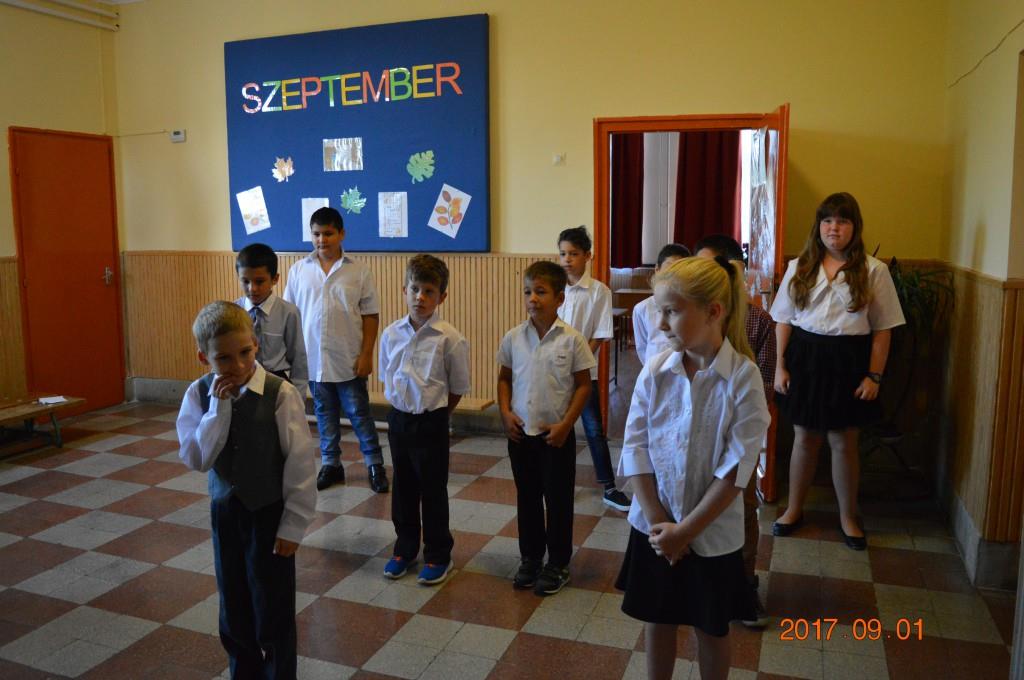 Projekt - napok: Ismerjük meg lakóhelyünket!A program keretében végigjártuk Héreg emlékhelyeit, közintézményeit, műemlékeit.Megismerkedtünk falunk múltjával és jelenével. Nagy segítséget kaptunk a Nyugdíjas klub tagjaitól, akik finom ebéddel vártank bennünket a Tájházban.2017. októberOktóber 6-án iskolai keretek között megemlékeztünk az Aradi Vértanúkról.Az 1956-os Forradalom- és Szabadságharcra emlékezve az Emléktúra részt vevői iskolánkba is ellátogattak.Szavalóversenyen vettünk rész a Tarjáni Iskolában:2017. novemberAz Önkormányzat és a helyi Vöröskereszt szervezésében került sor az Idősek Napi rendezvényre a Kultúrotthonban, ahol  iskolánk jelenlegi és volt tanulói verssel köszöntötték az idős embereket.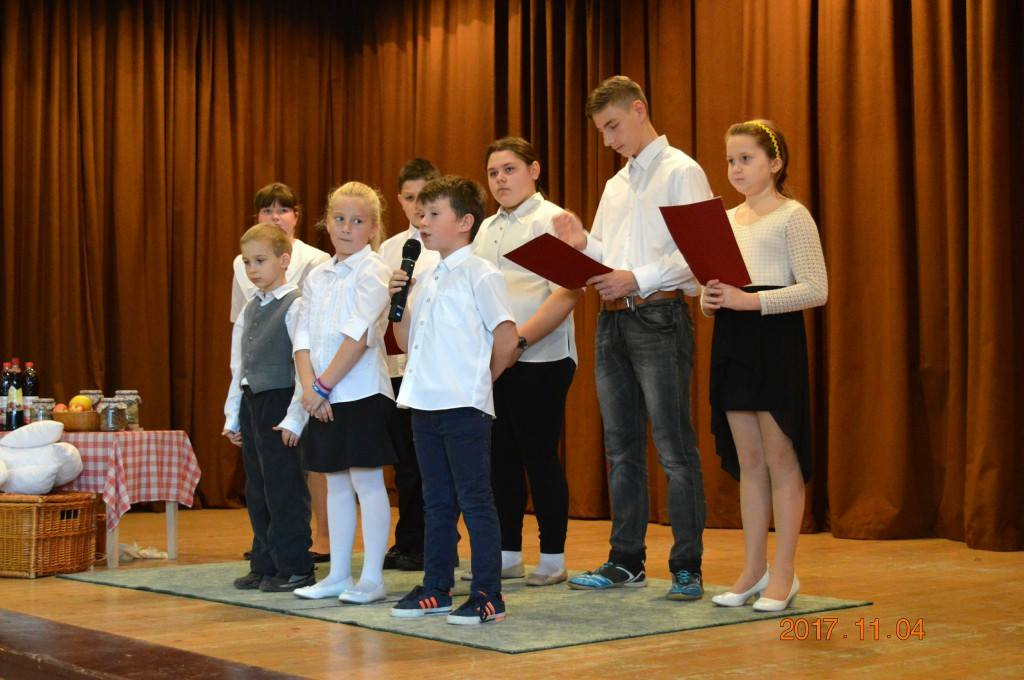 Márton napIskolánkba már több éves hagyománya van a Márton napi felvonulásnak és vendéglátásnak. Ebben az évben is megrendezésre került ez az esemény az óvodával összefogva.EgészségnapAz egészségnap alkalmával Vas Vince héregi méhész tartott előadást a gyerekeknek a méhekről, a méhészkedésről. Megismerkedtünk egy-két méhészek által használt eszközzel. Különböző mézfajtákat kóstoltunk ismertünk meg.Hétköznapok: A születésnapos köszöntése – ének, koccintás kakaóval, és megérkezett az első hó.2017. decemberHozzánk is ellátogatott a Mikulás!A karácsonyi készülődés keretében mézest sütöttünk.Karácsonyi ünnepségMeghitt, családias légkörben  szerveztük meg az iskolai karácsonyt. Tanulóink a műsor mellett egy kisebb, saját kezűleg  készített ajándékkel kedveskedtek szüleiknek.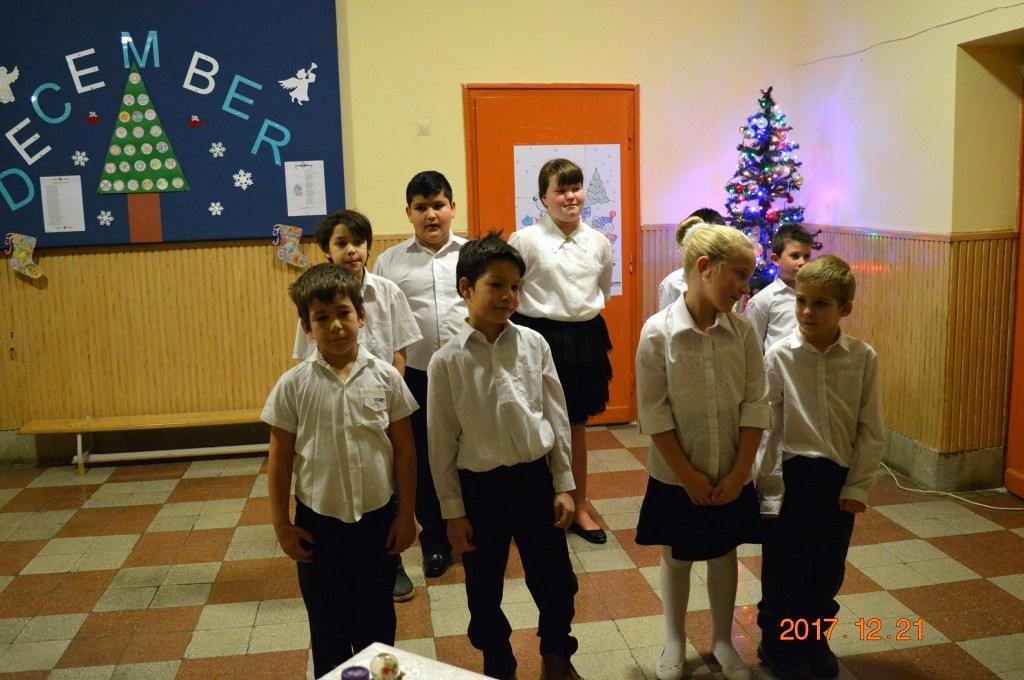 Ebben az évben újra ránk került a sor. A Héregi Iskola és Óvoda szervezte a Szilveszteri bált.2018. januárÜnnepeltünk, dekoráltunk és rengeteget szánkóztunk, játszottunk.2018. februárFarsangi gyermekbálHa farsang, akkor jelmezes gyermekbál. Az óvodával összefogva szerveztük meg a bált, a nyugdíjas klub segítségével. A zenét a Gerecse Party zenekar szolgáltatta. Nagyon sok ötletes jelmezzel készültek a szülők erre az alkalomra, nem maradt el a nélkülözhetetlen piskótatekercs sem.  Táncházzal, tombolasorsolással  színesítettük a rendezvényt, amely nagyon jó hangulatban zajlott.2018. márciusAz Önkormányzat által szervezett Március 15-i ünnepségen tanulóink irodalmi műsorral szerepeltek.Fonott kalácsot sütöttünk Húsvétra.2018.  áprilisTanulóink részt vettek a tatabányai Vértes Agorája szervezésében  „A vers  az,  amit mondani kell” címmel megrendezett  szavalóversenyen.Péntek Dávid 1. osztályos tanuló ezüst, Szénási Zsombor bronz minősítésben részesült.Nyitott TájházÉvek óta a falu apraja nagyja ellátogat ezen a napon a helyi Tájházba, ahol versek, zenei betétek segítségével felidézik a régi falusi emberek életét. A Nyugdíjas klub tagjai a helyszínen sütnek-főznek és vendégül látják az odalátogatókat.Ebben az évben meghívást kaptunk erre a rendezvényre, amit szívesen fogadtunk.2018. májusAnyák napjaVerses-zenés műsorral köszöntöttük az édesanyákat, nagymamákat. 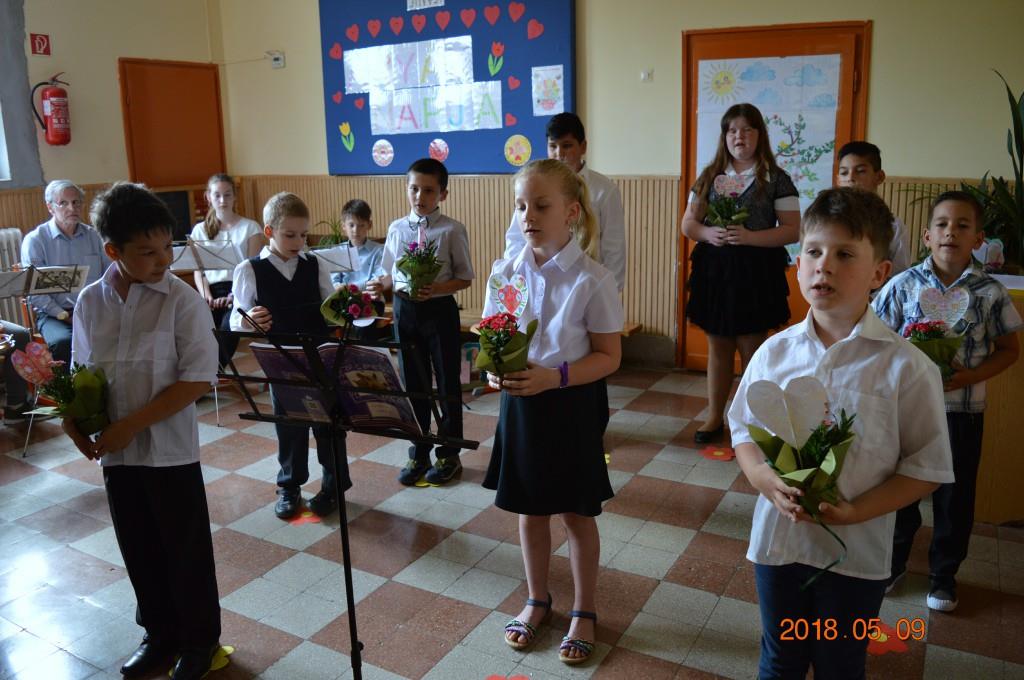 Ebben a hónapban látogatást tettek nálunk a jövendőbeli első osztályosok.2018. júniusTanév végén a  vértestolnai iskolásokkal közösen Ópusztaszerre kirándultunk.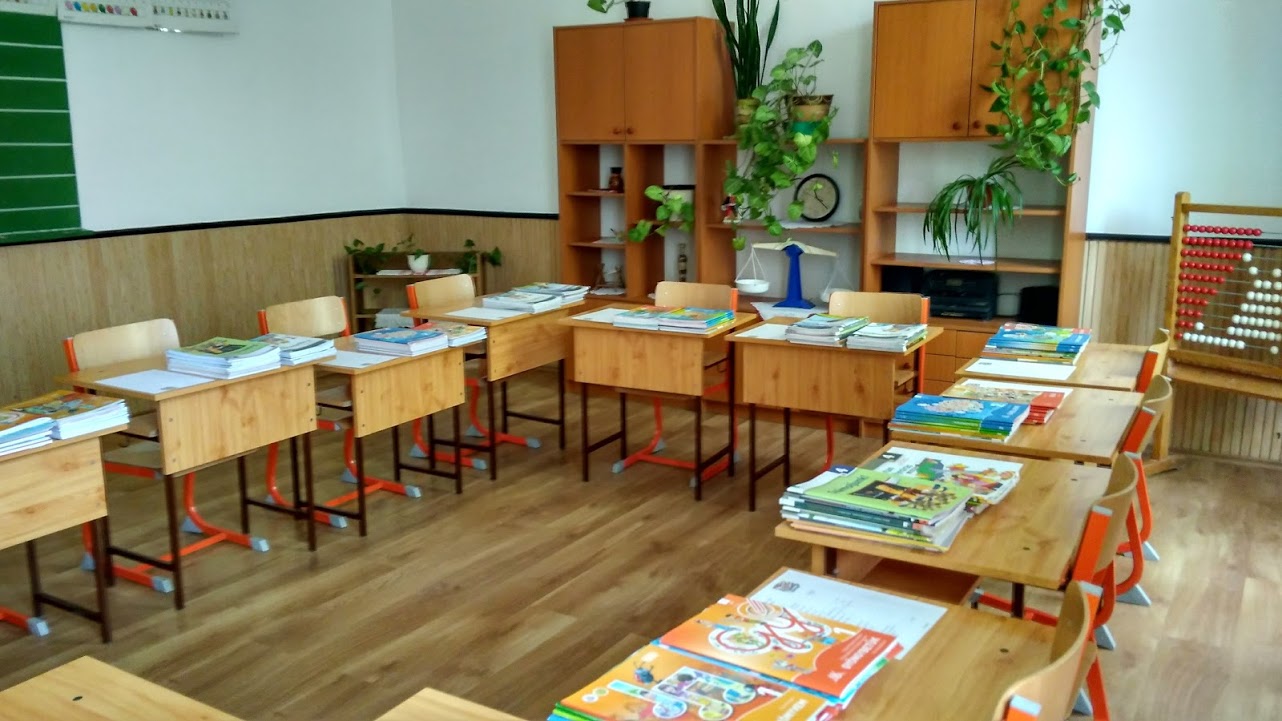 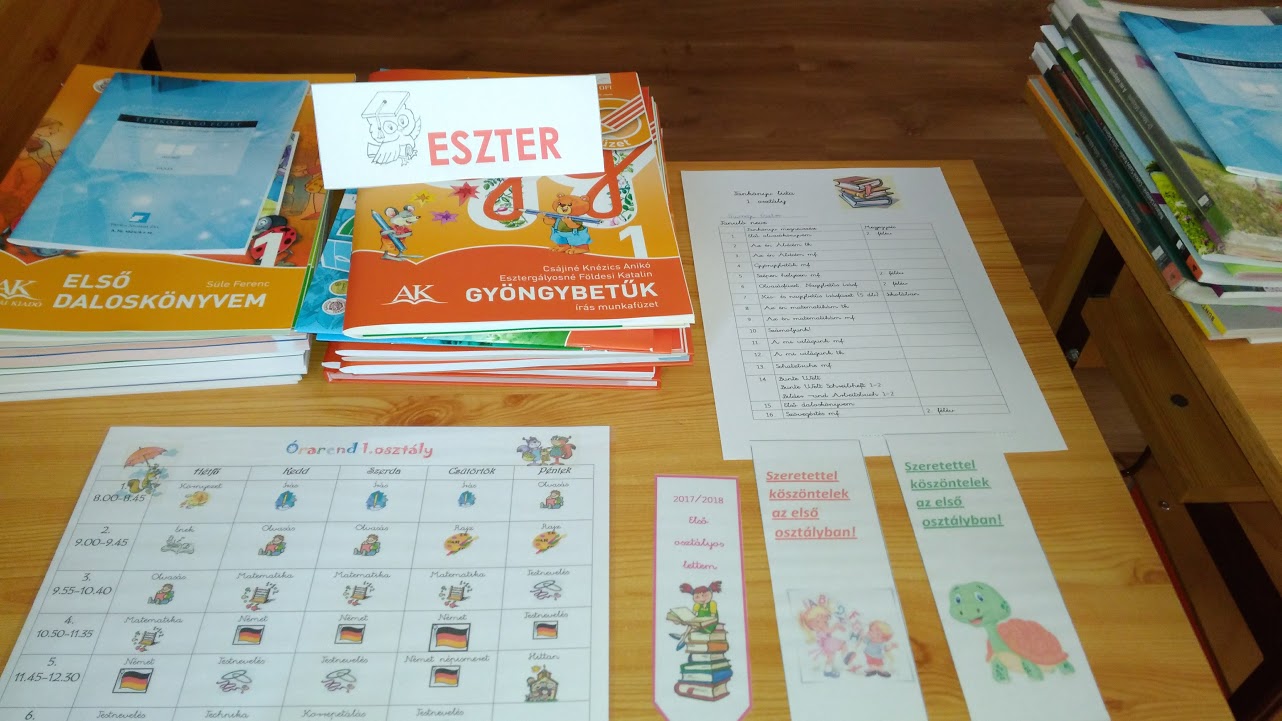 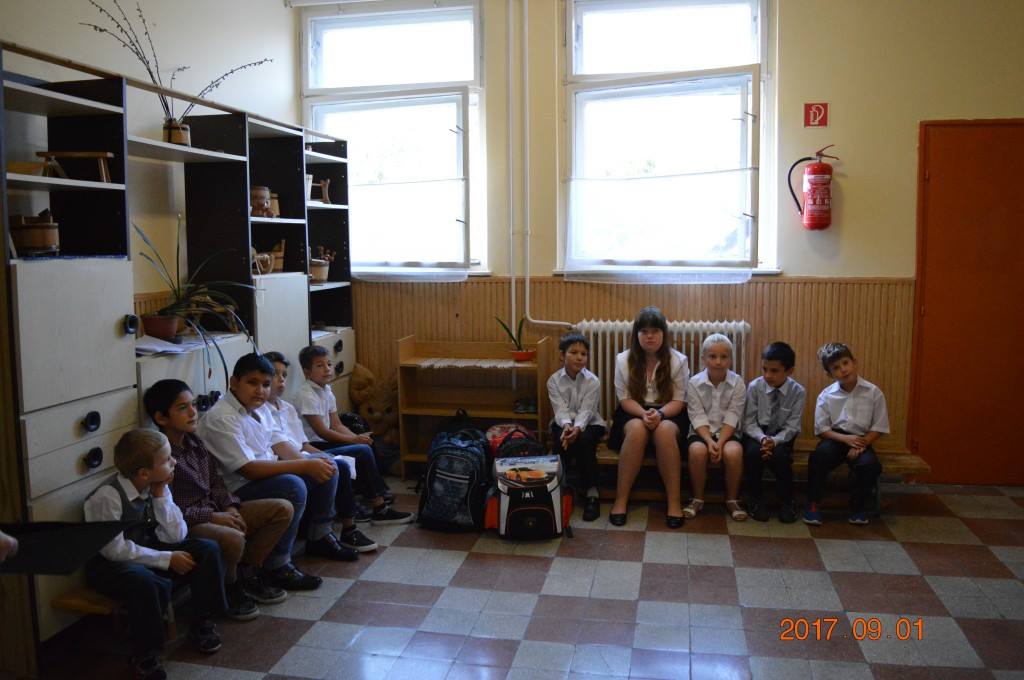 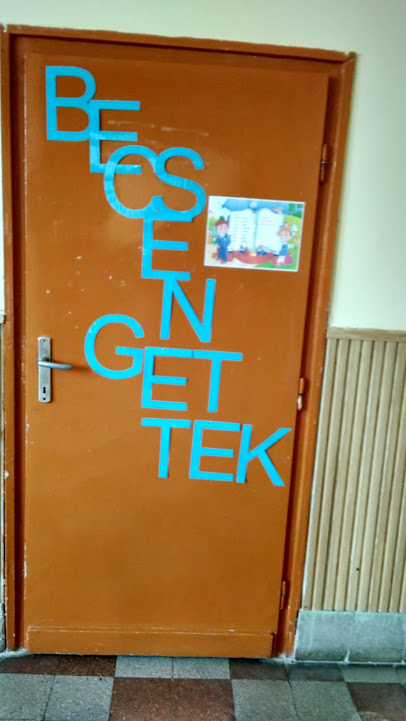 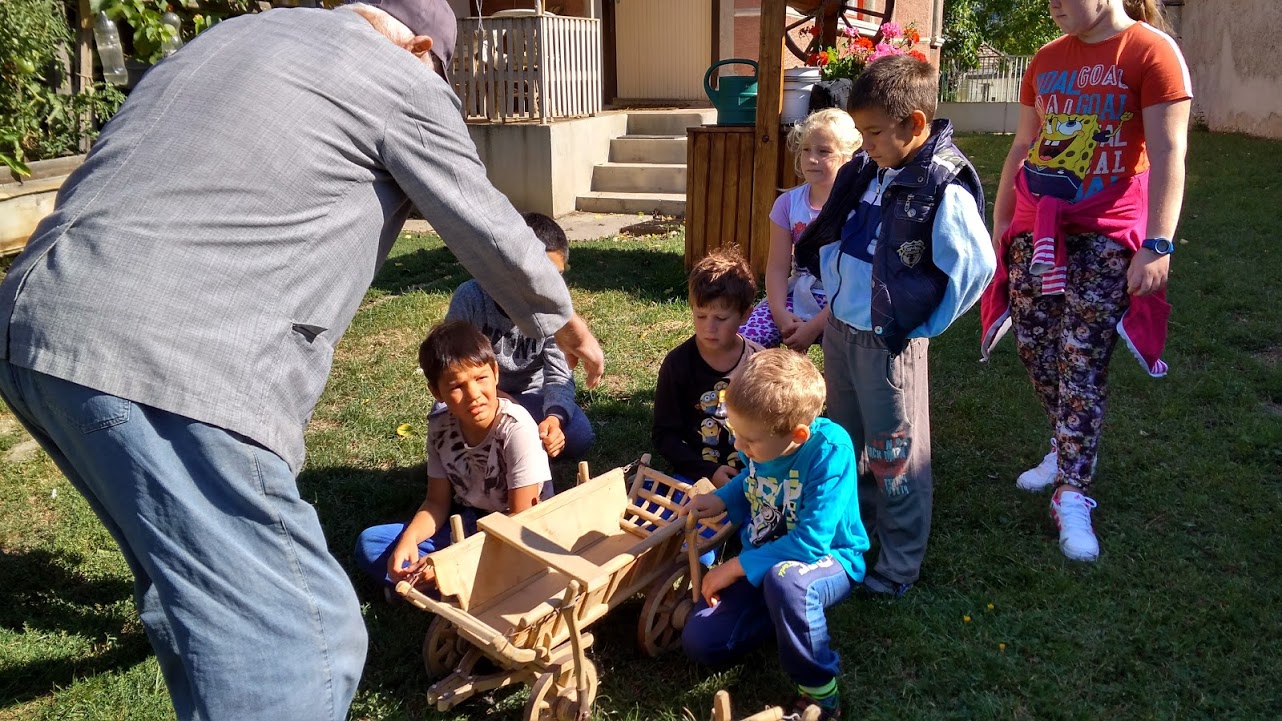 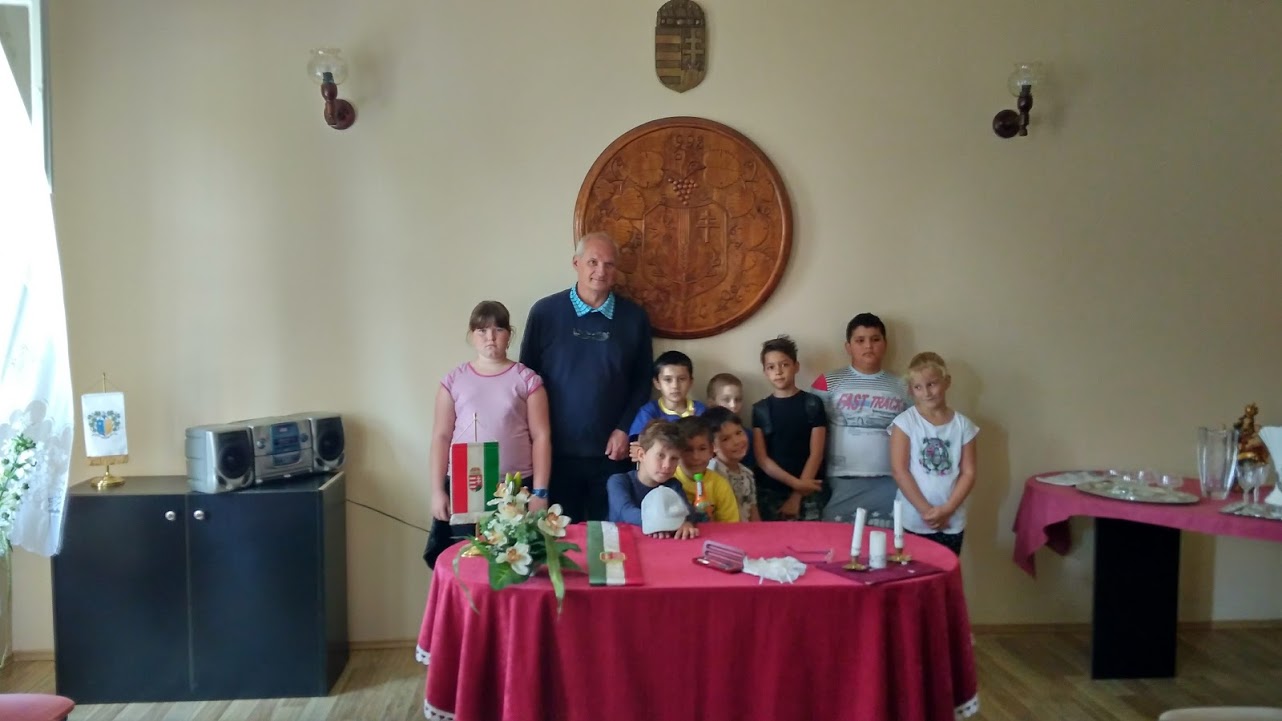 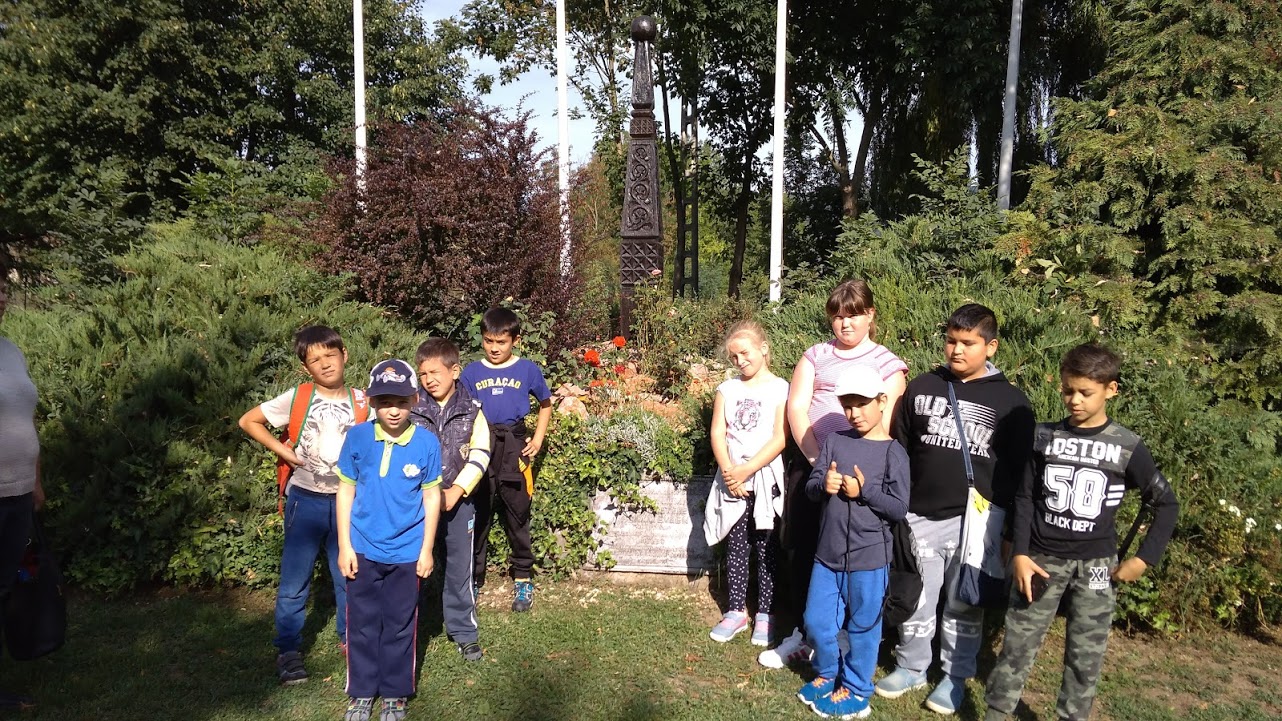 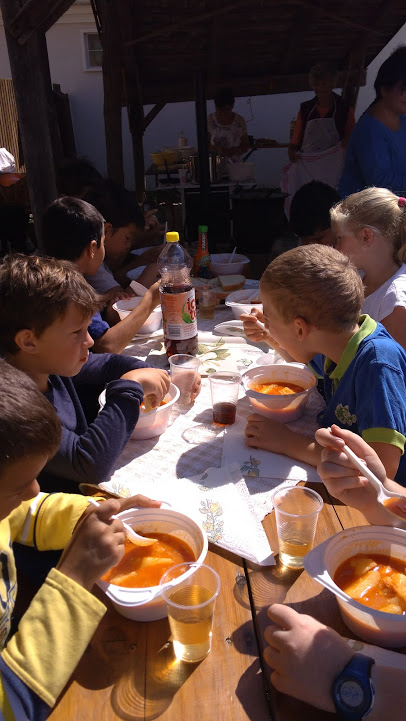 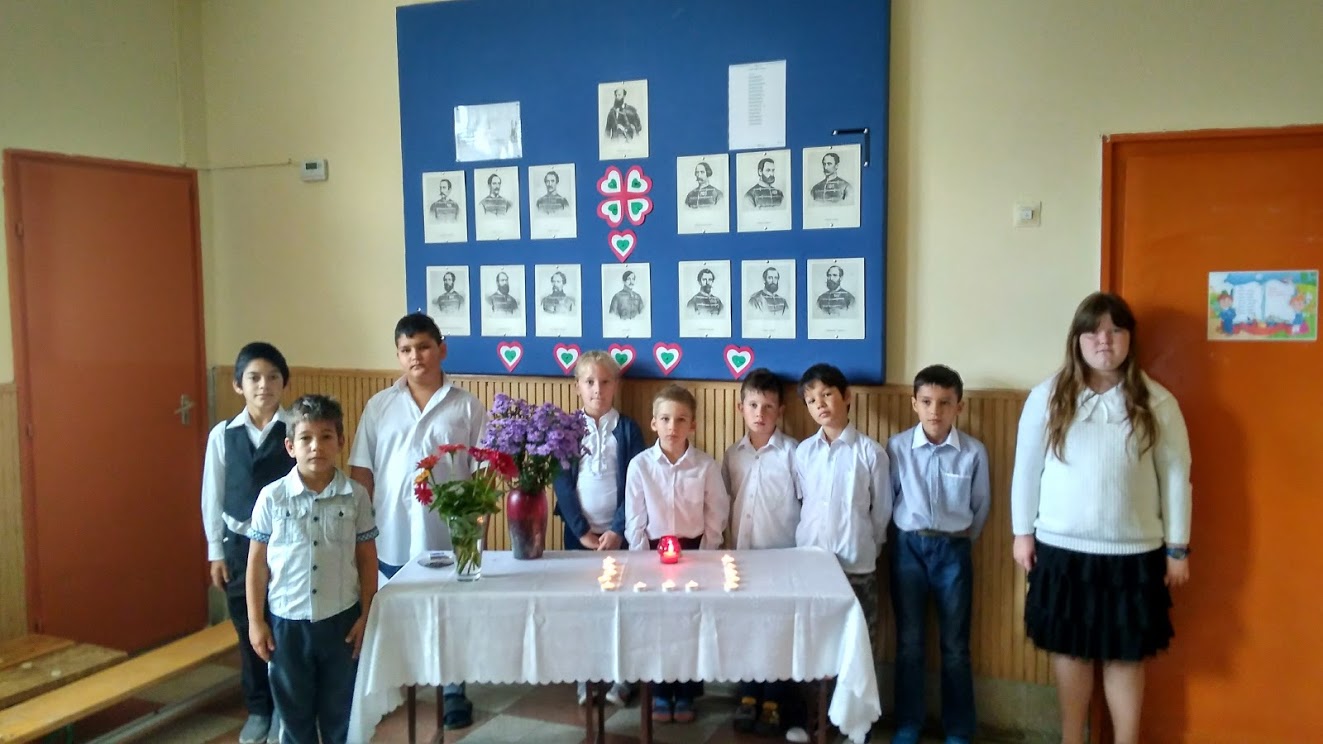 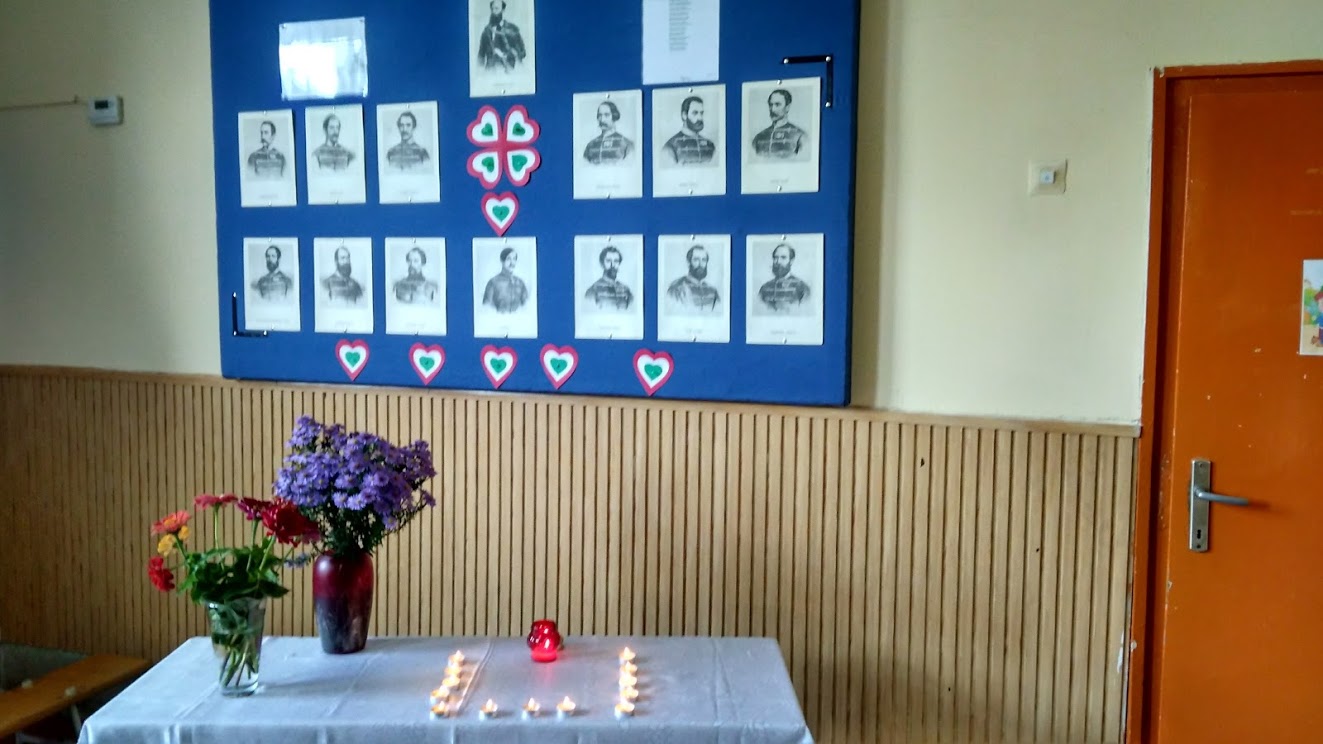 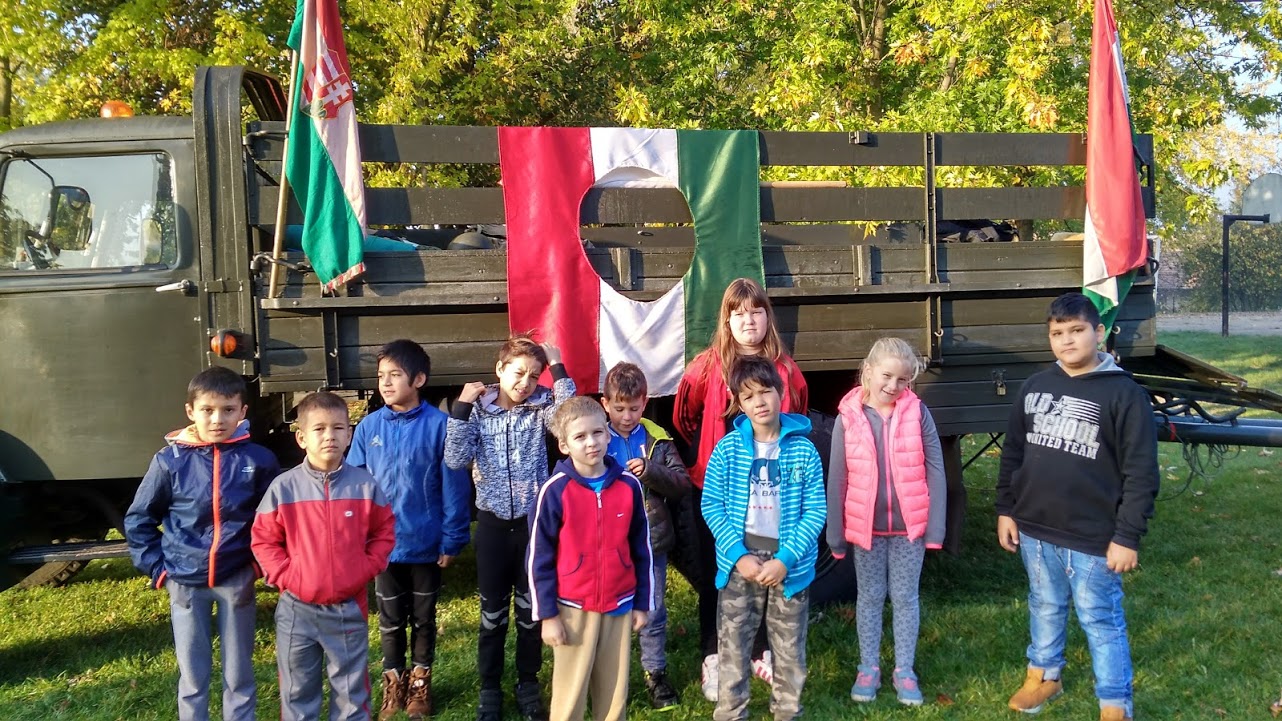 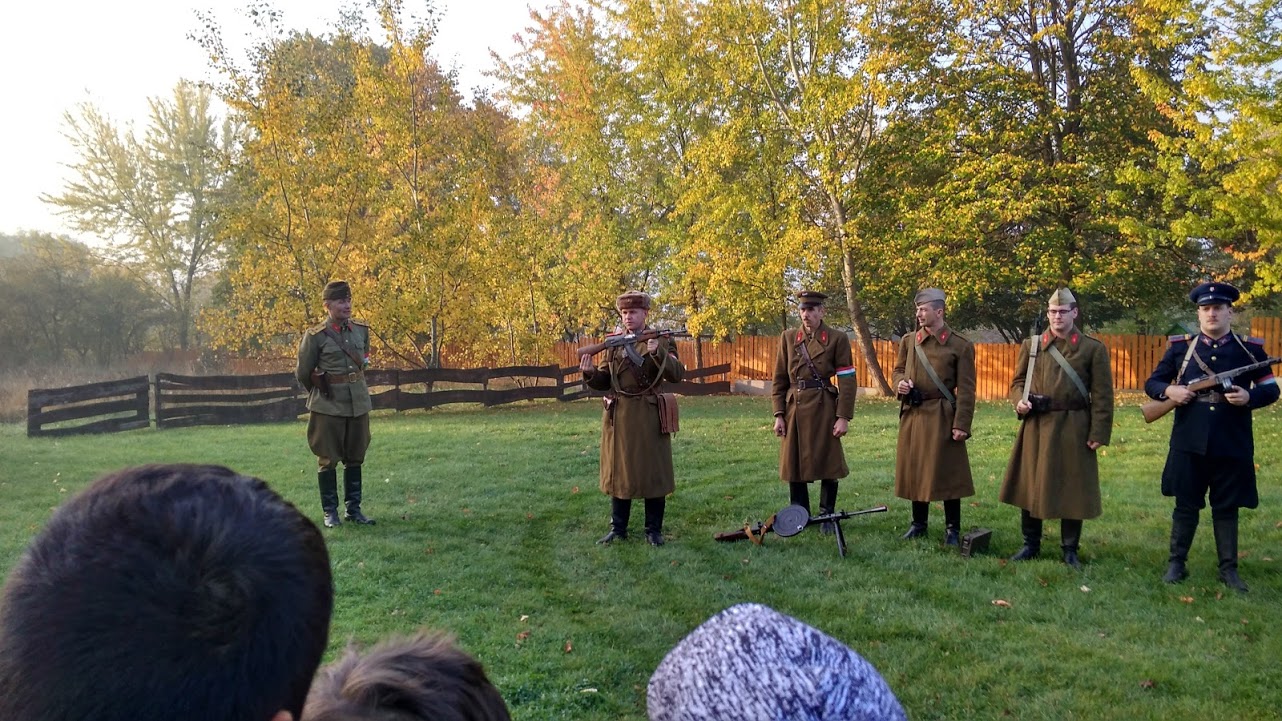 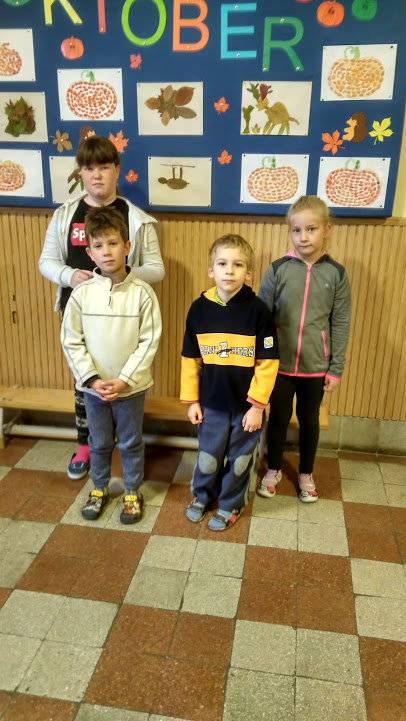 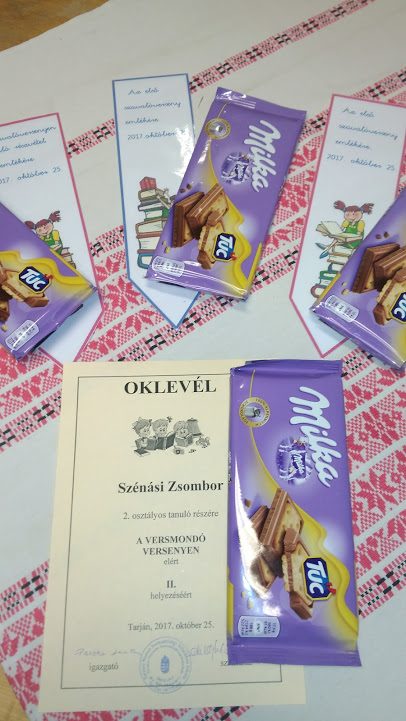 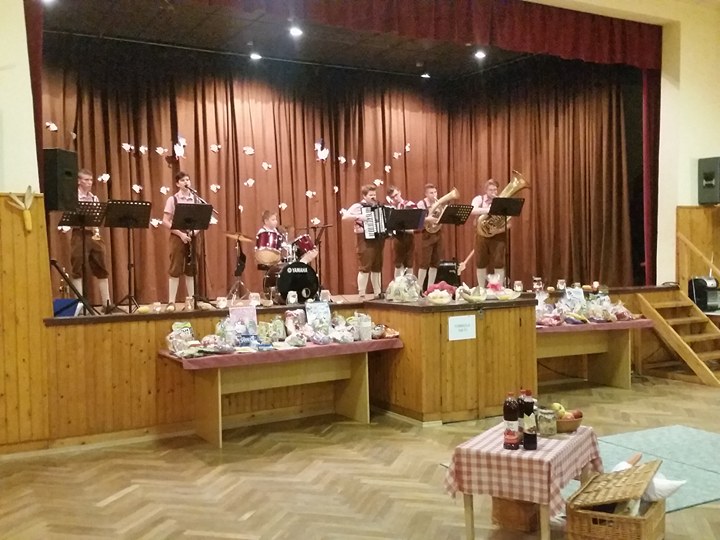 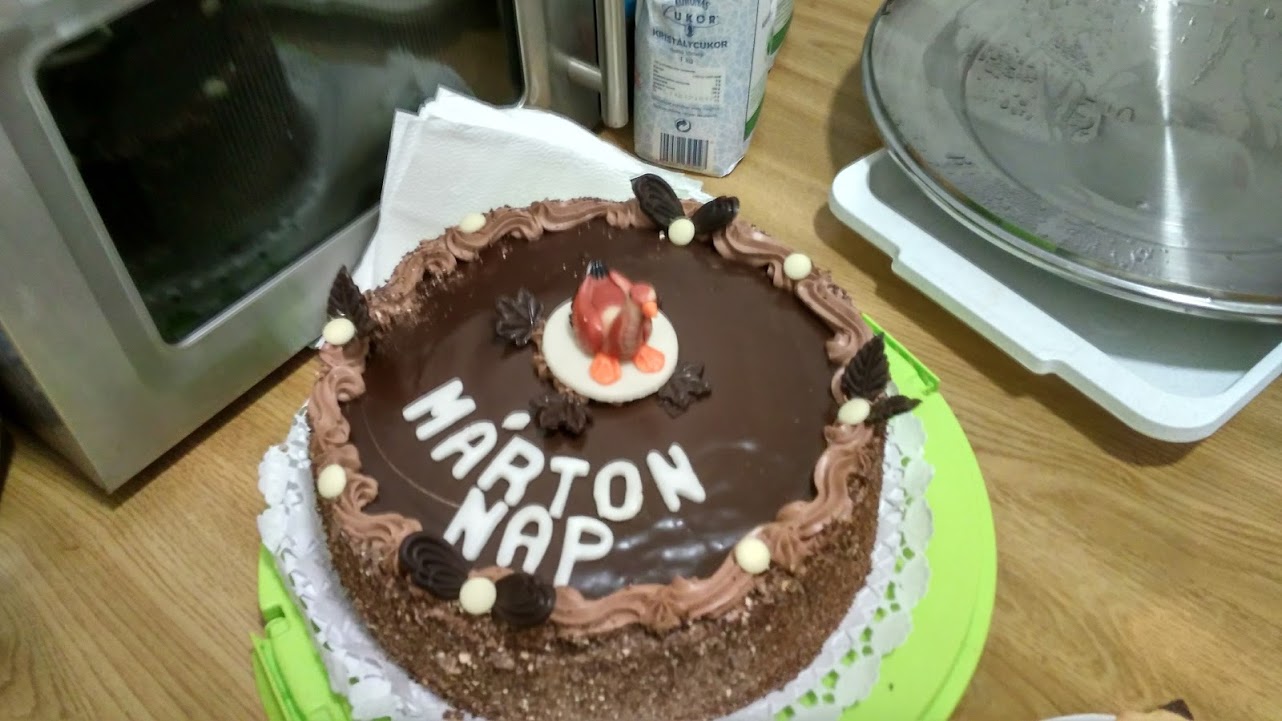 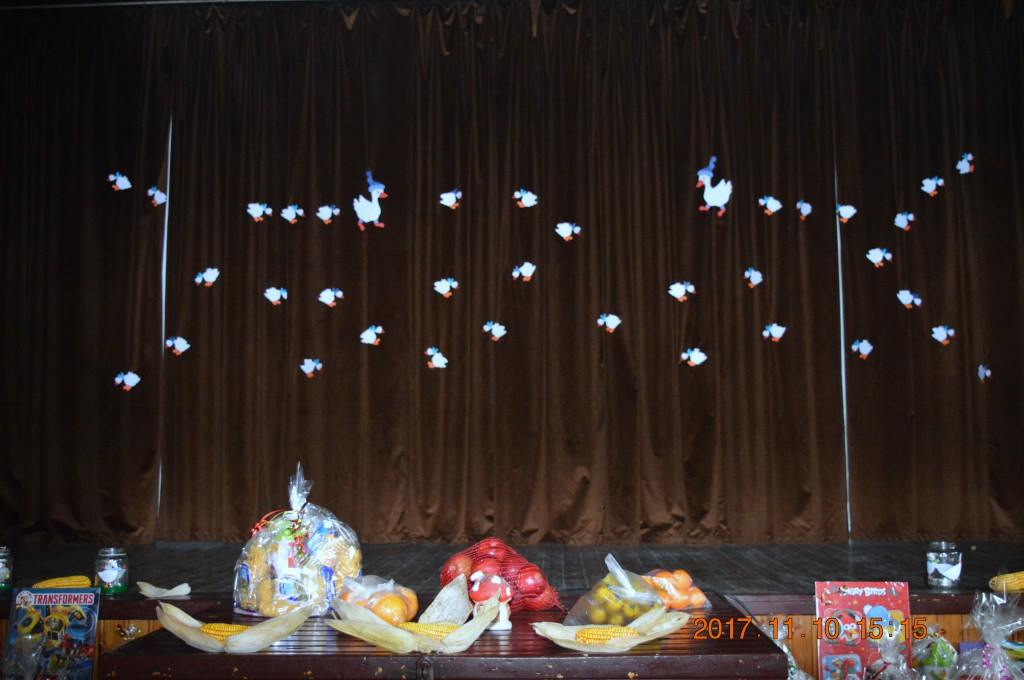 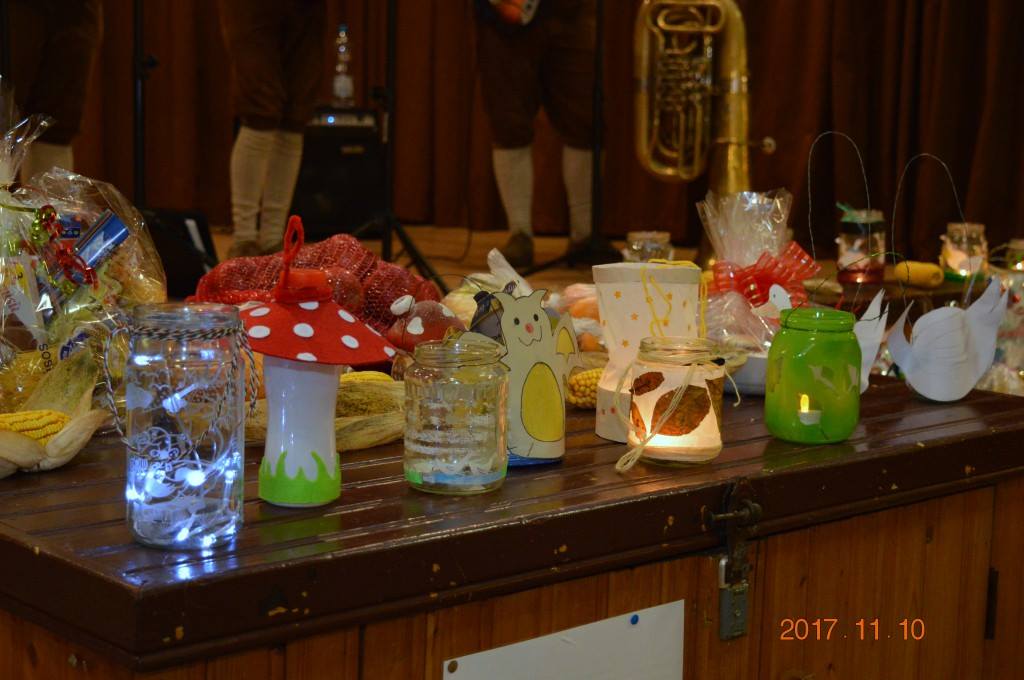 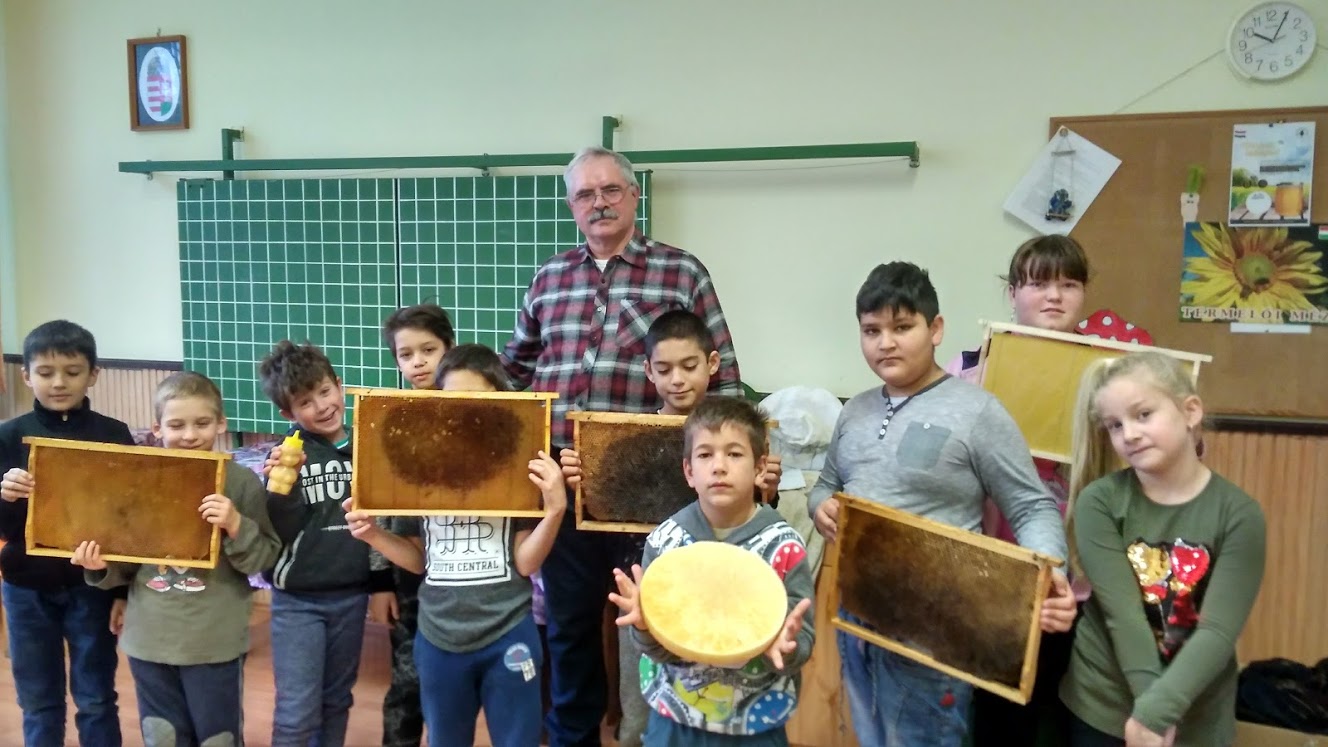 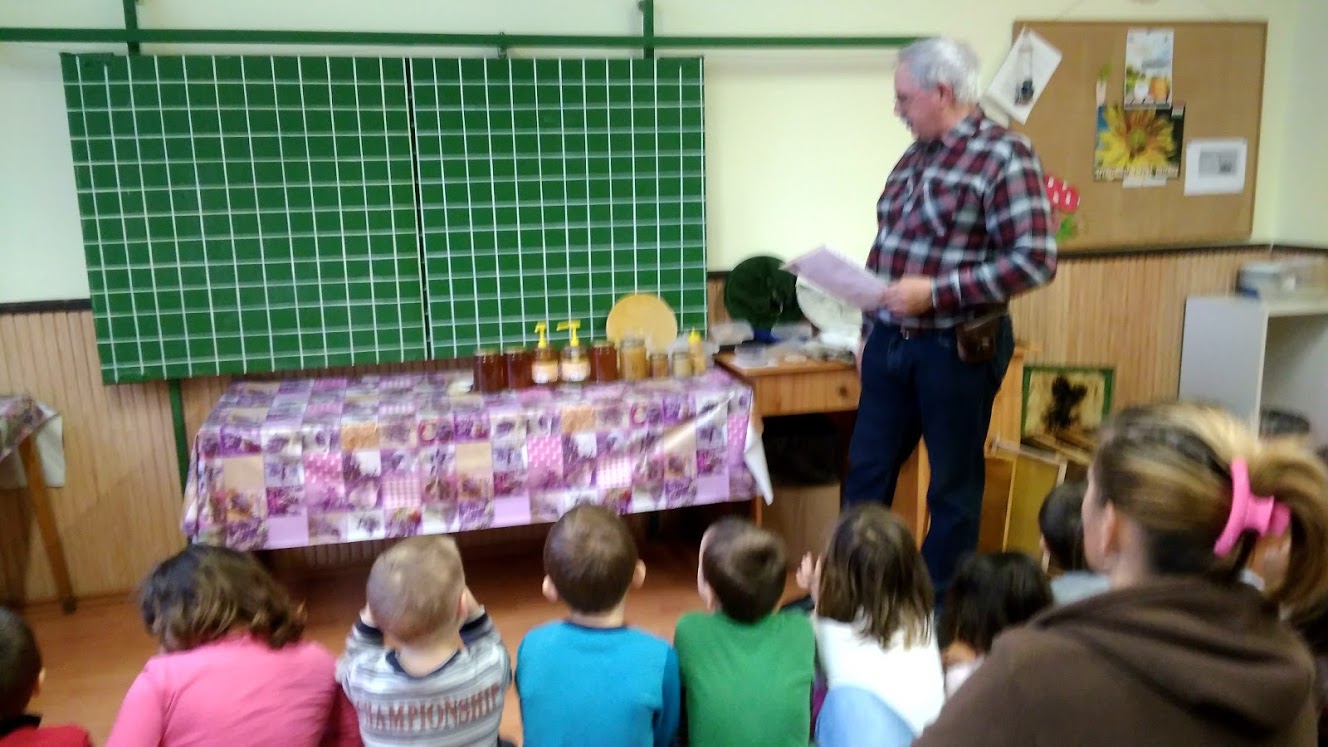 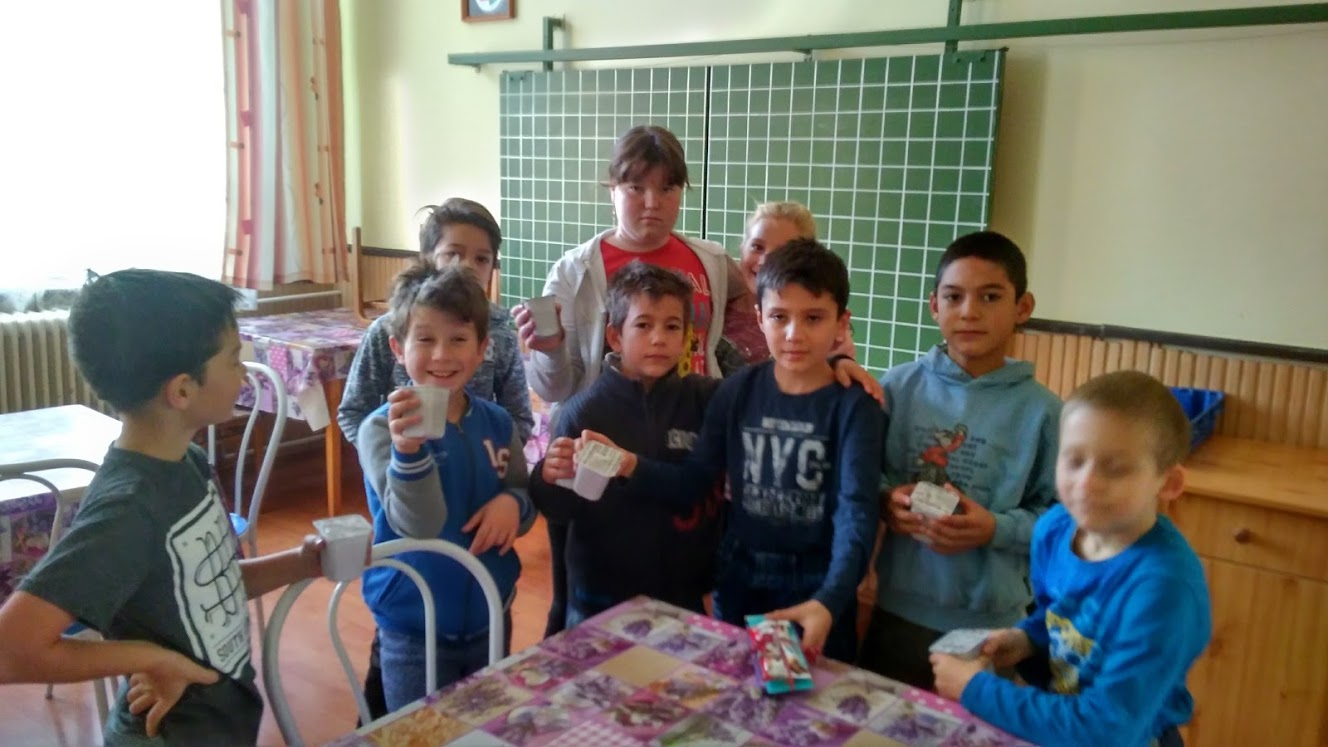 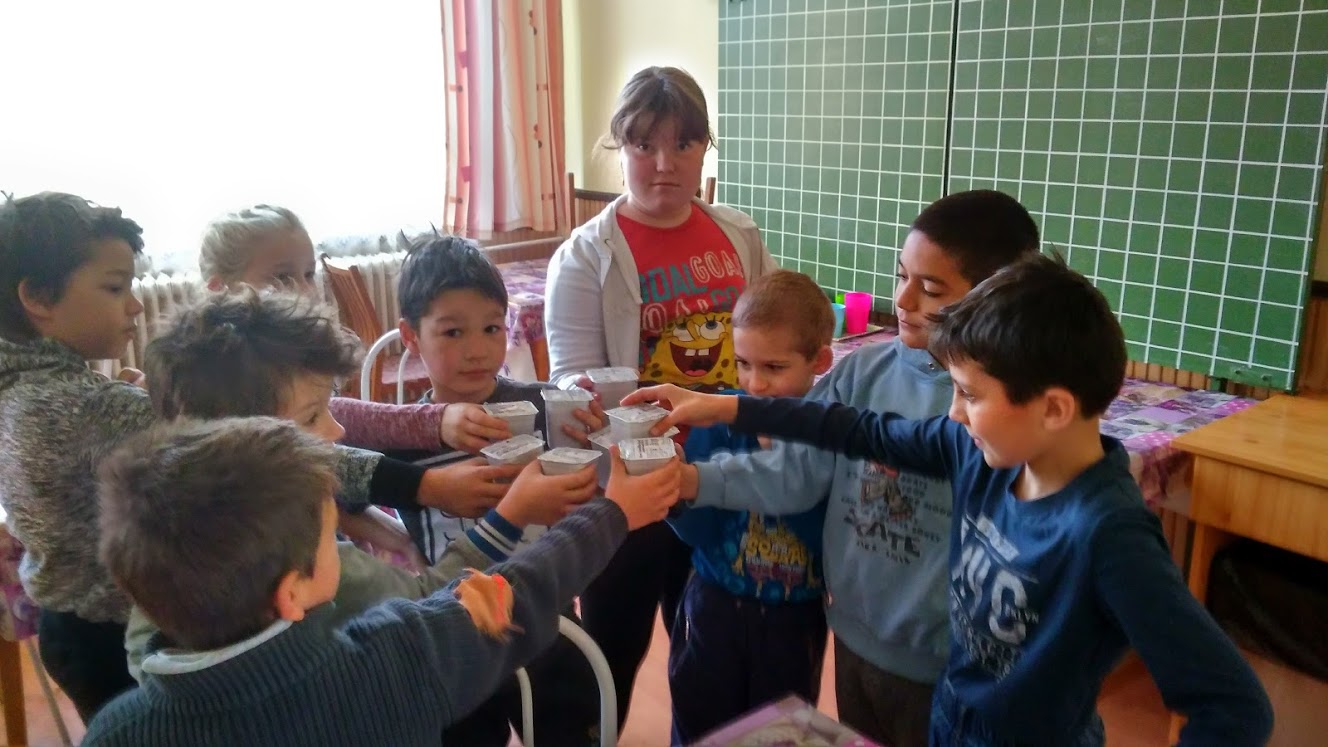 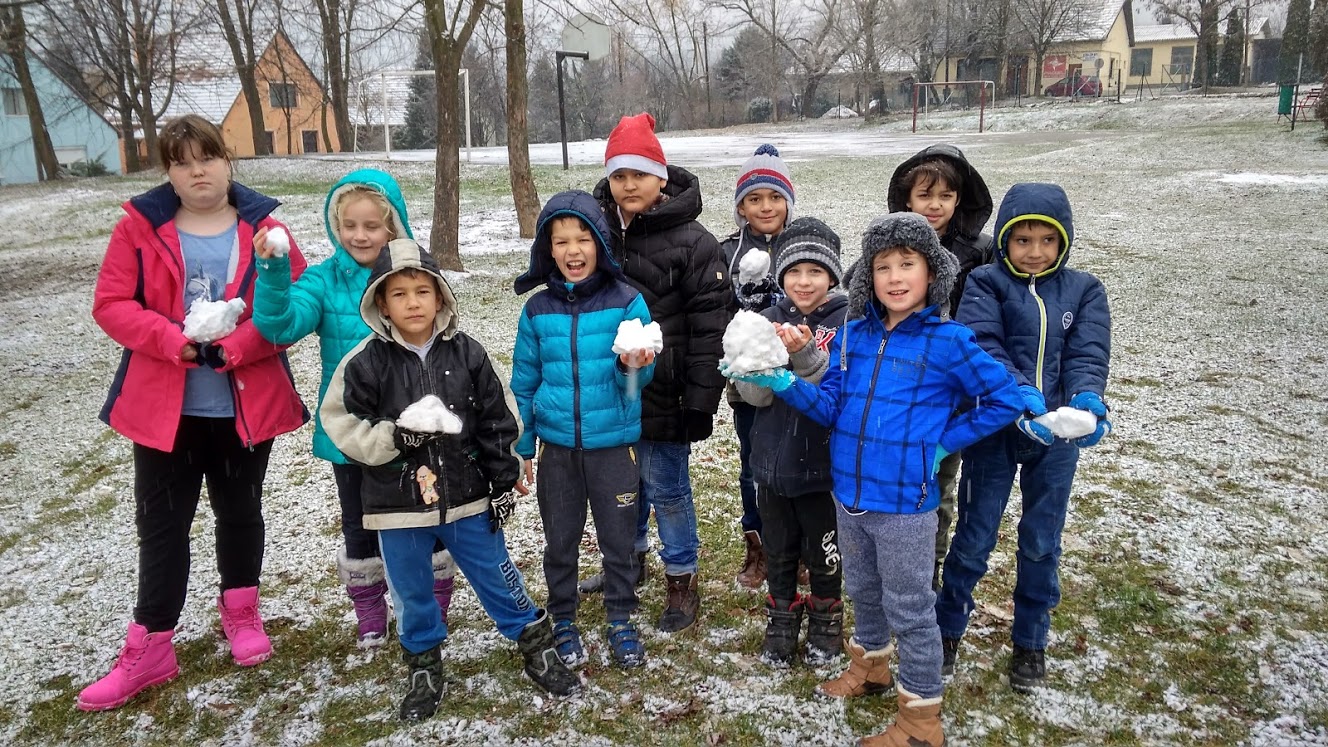 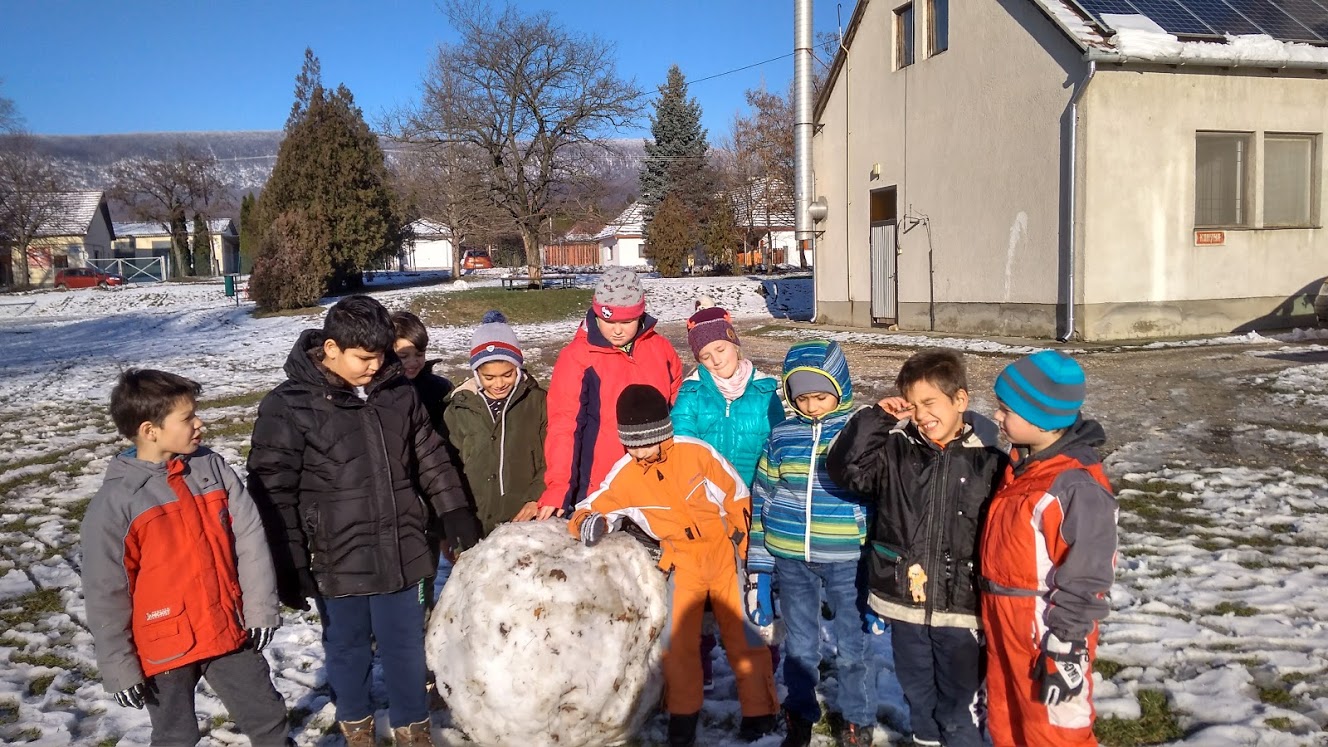 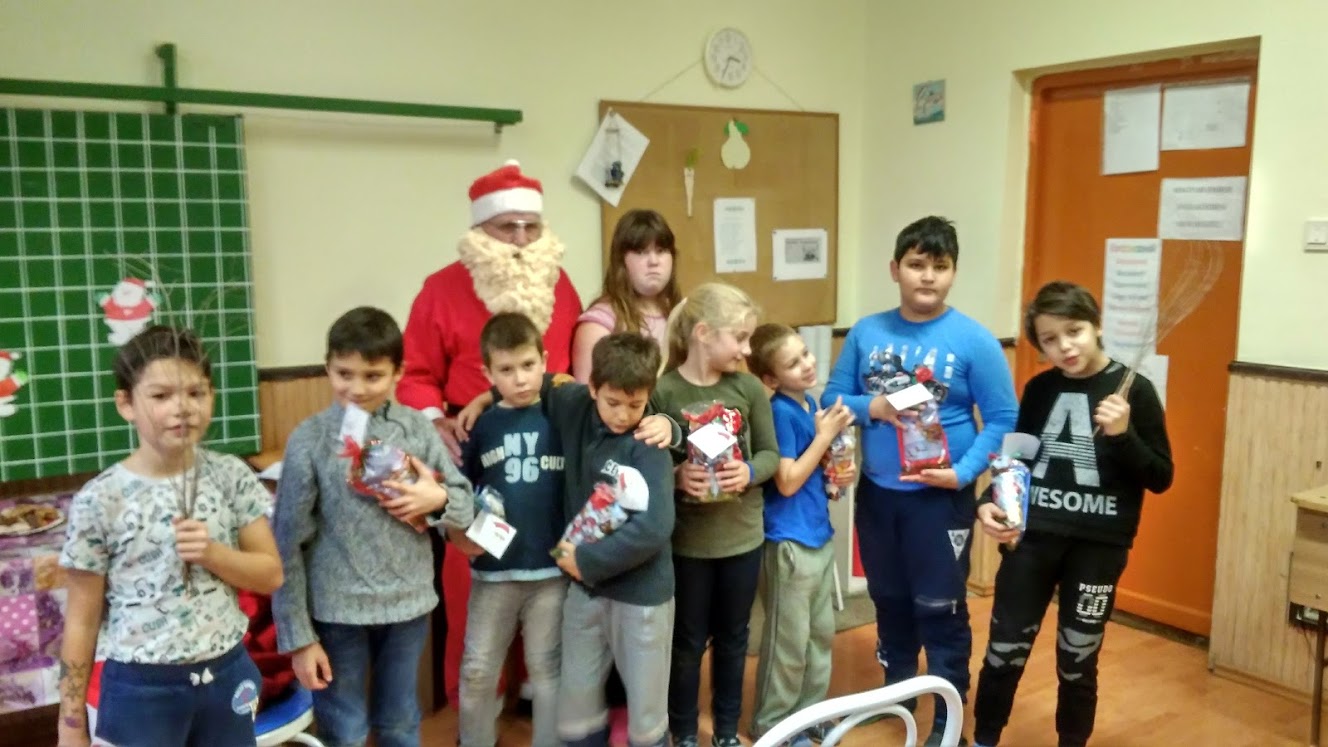 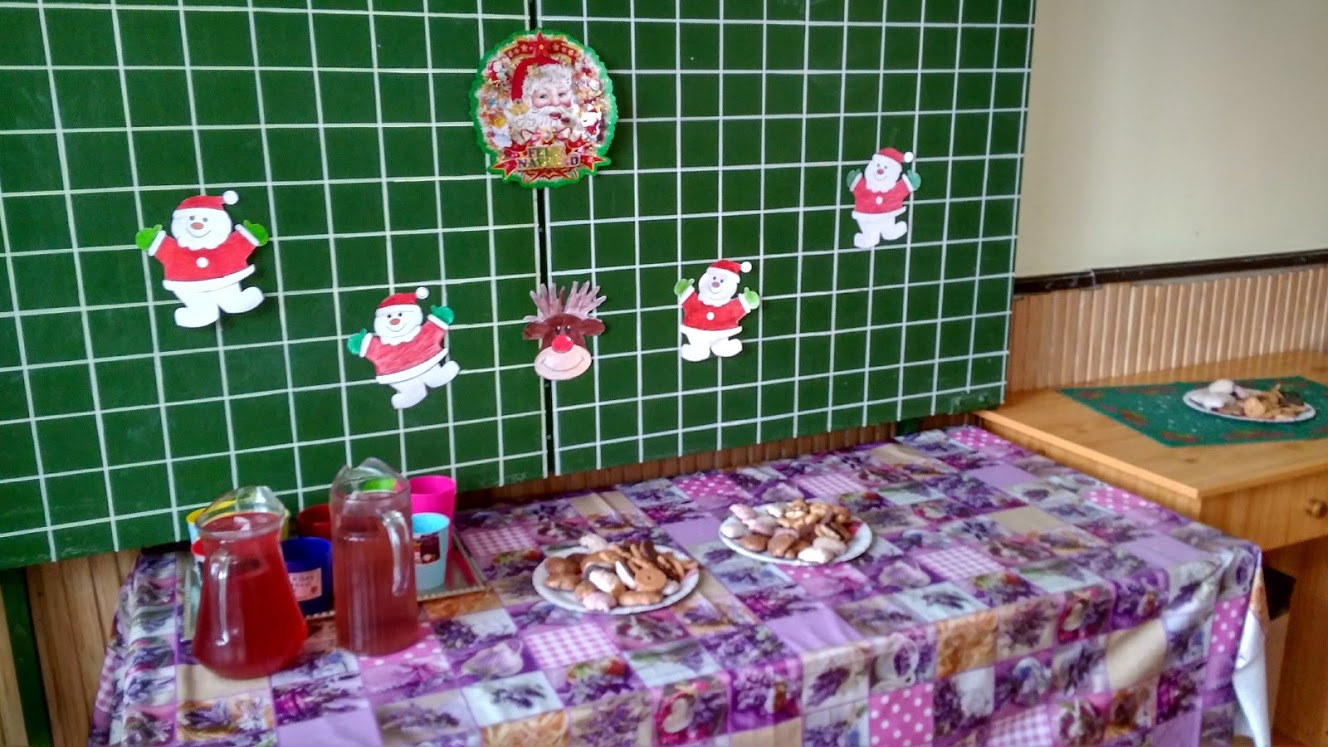 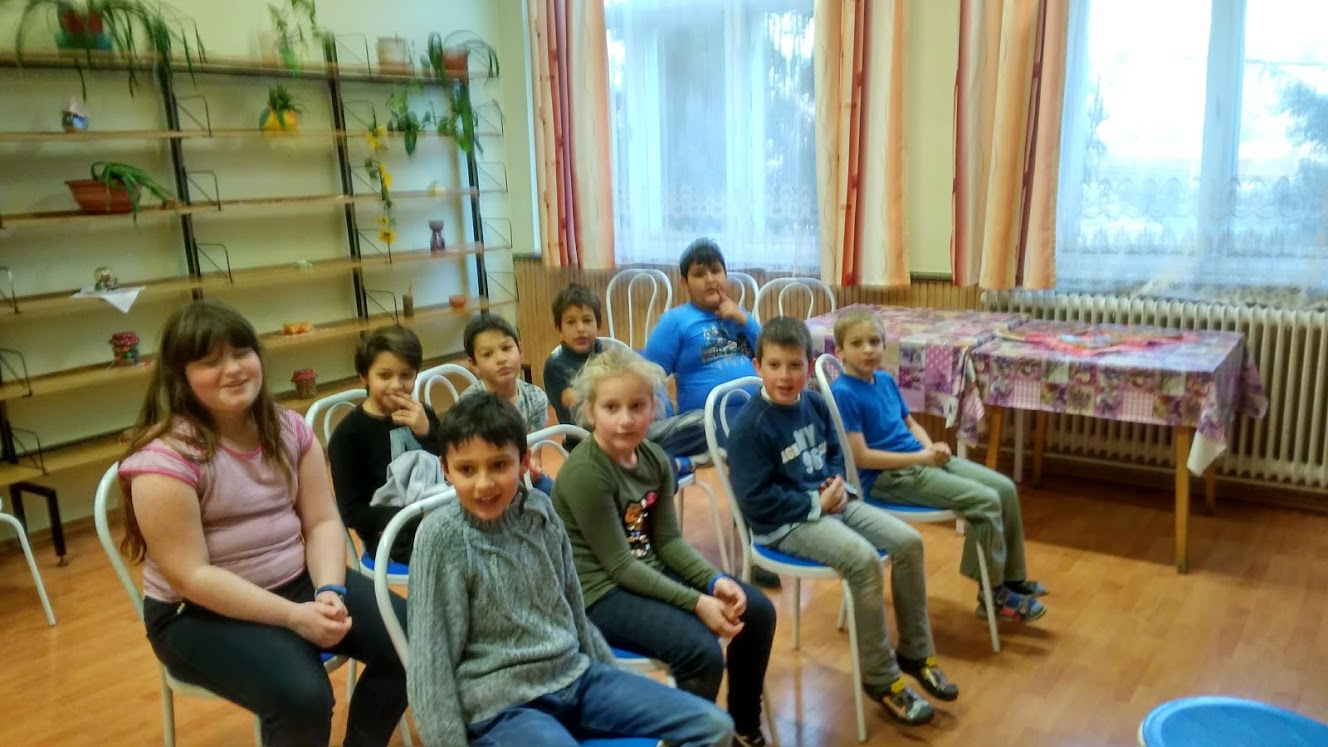 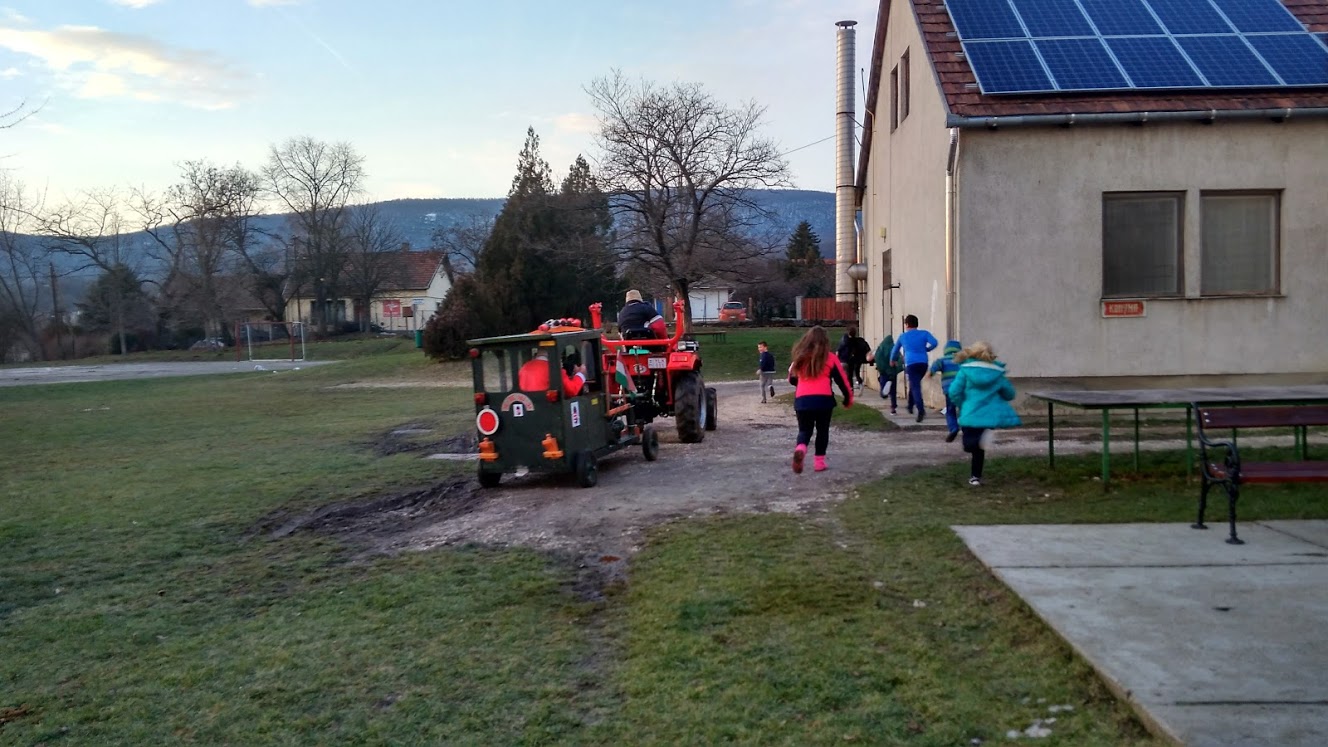 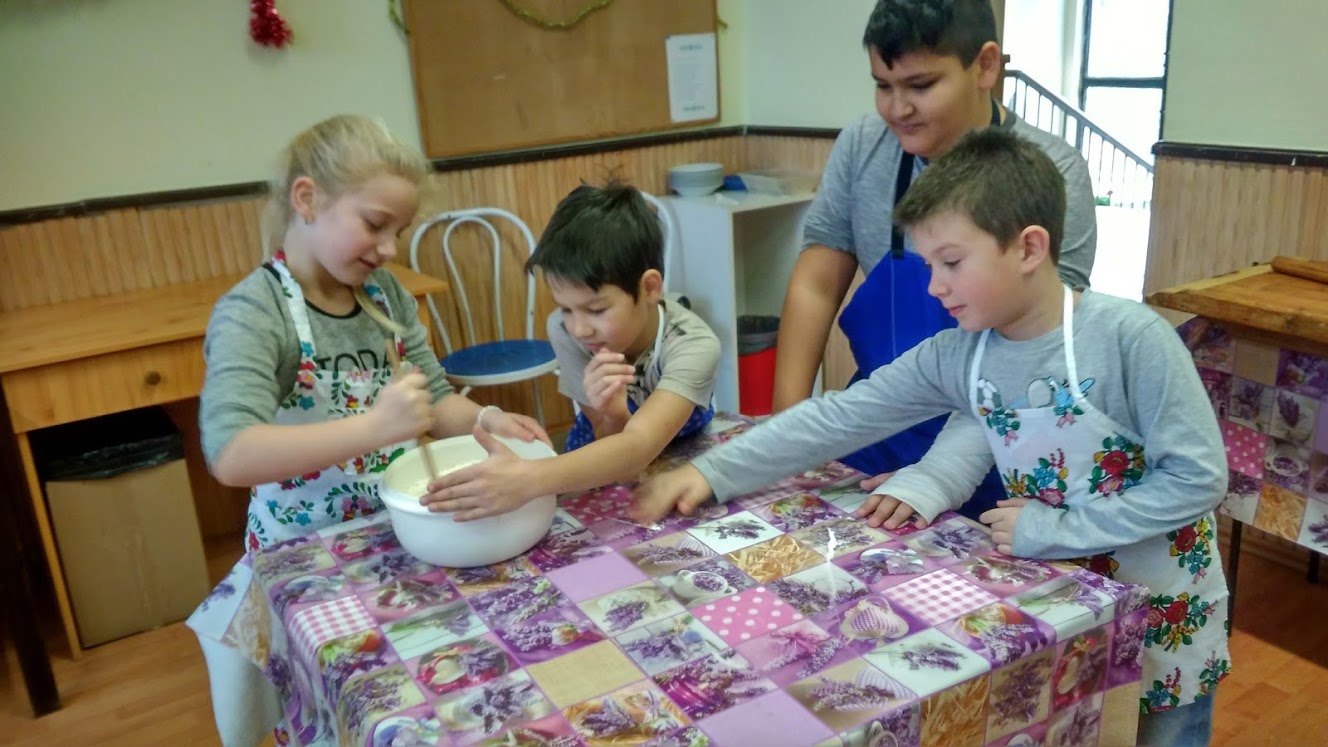 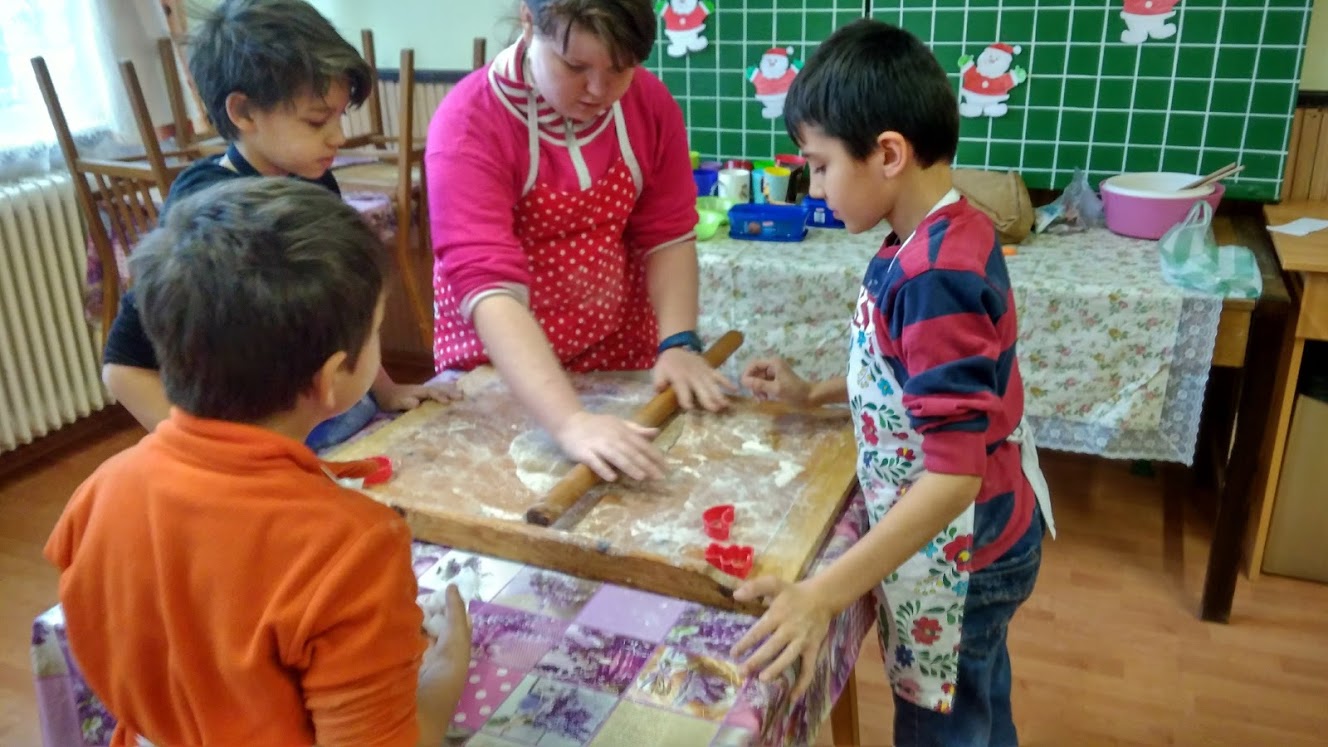 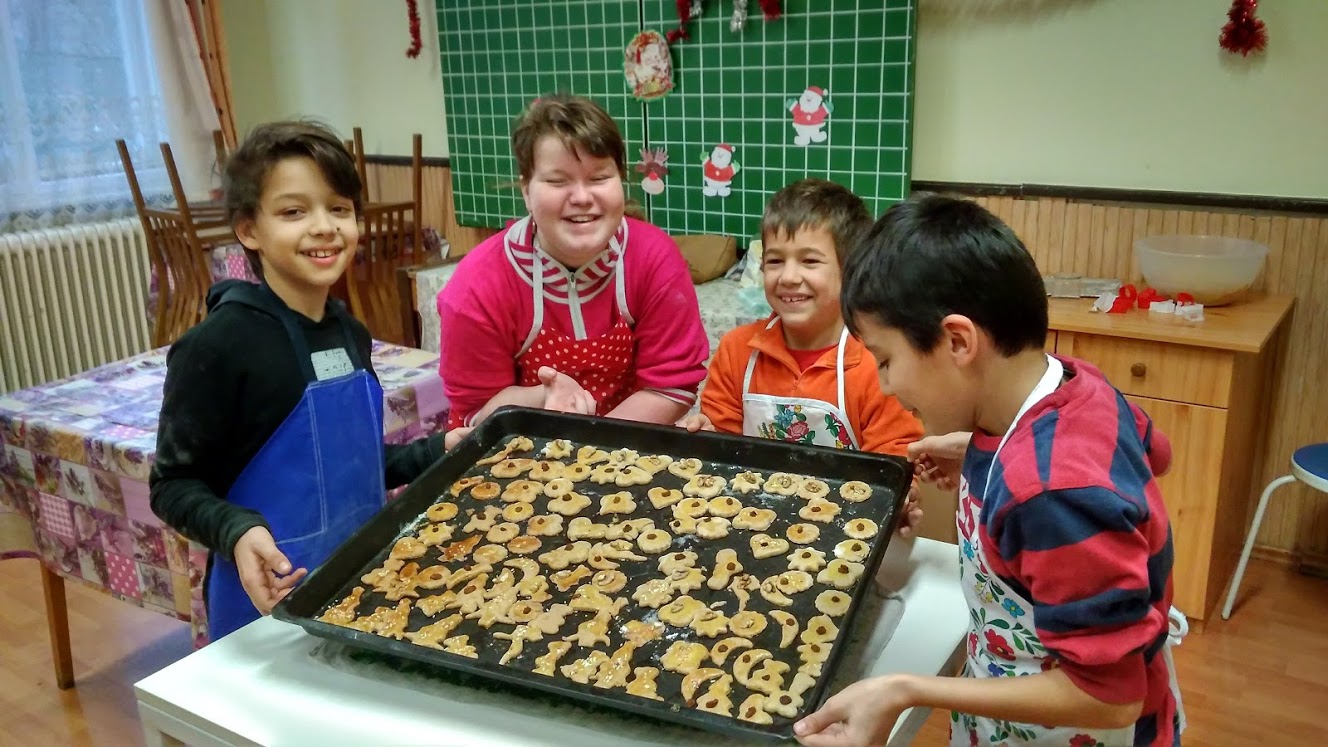 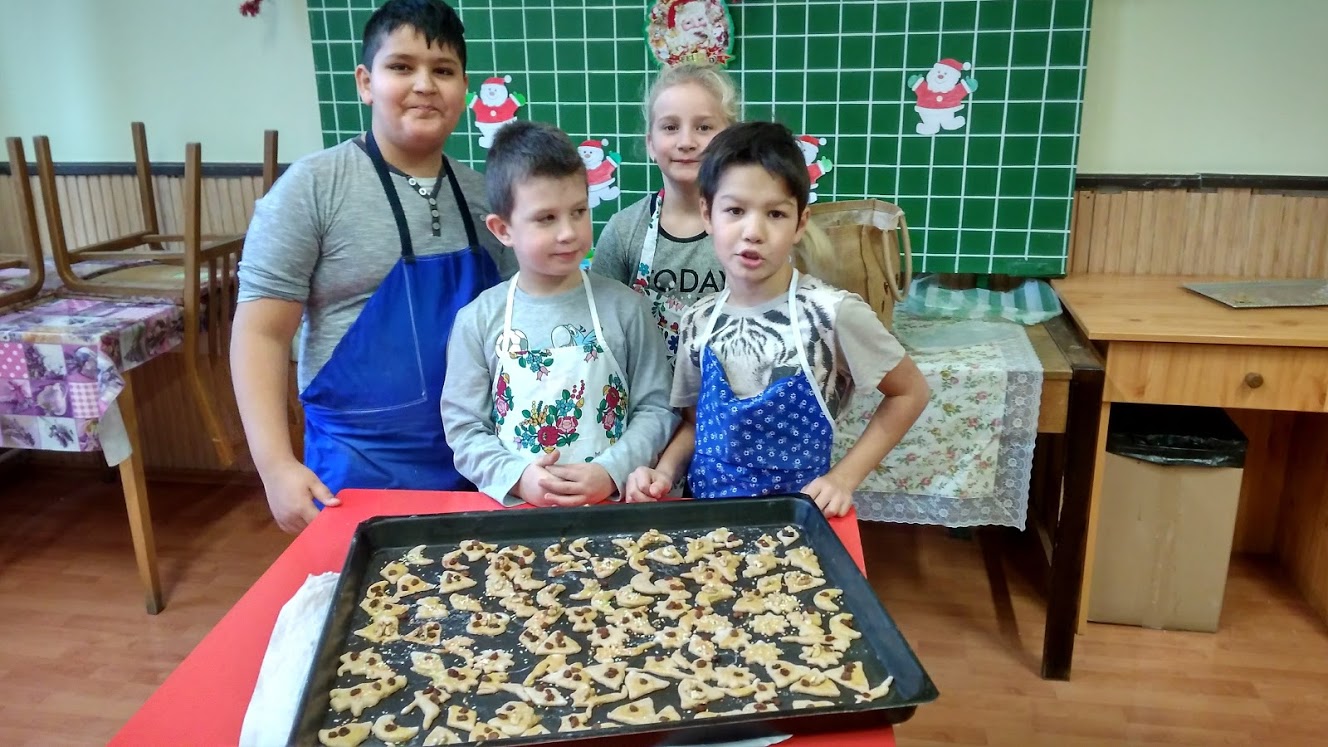 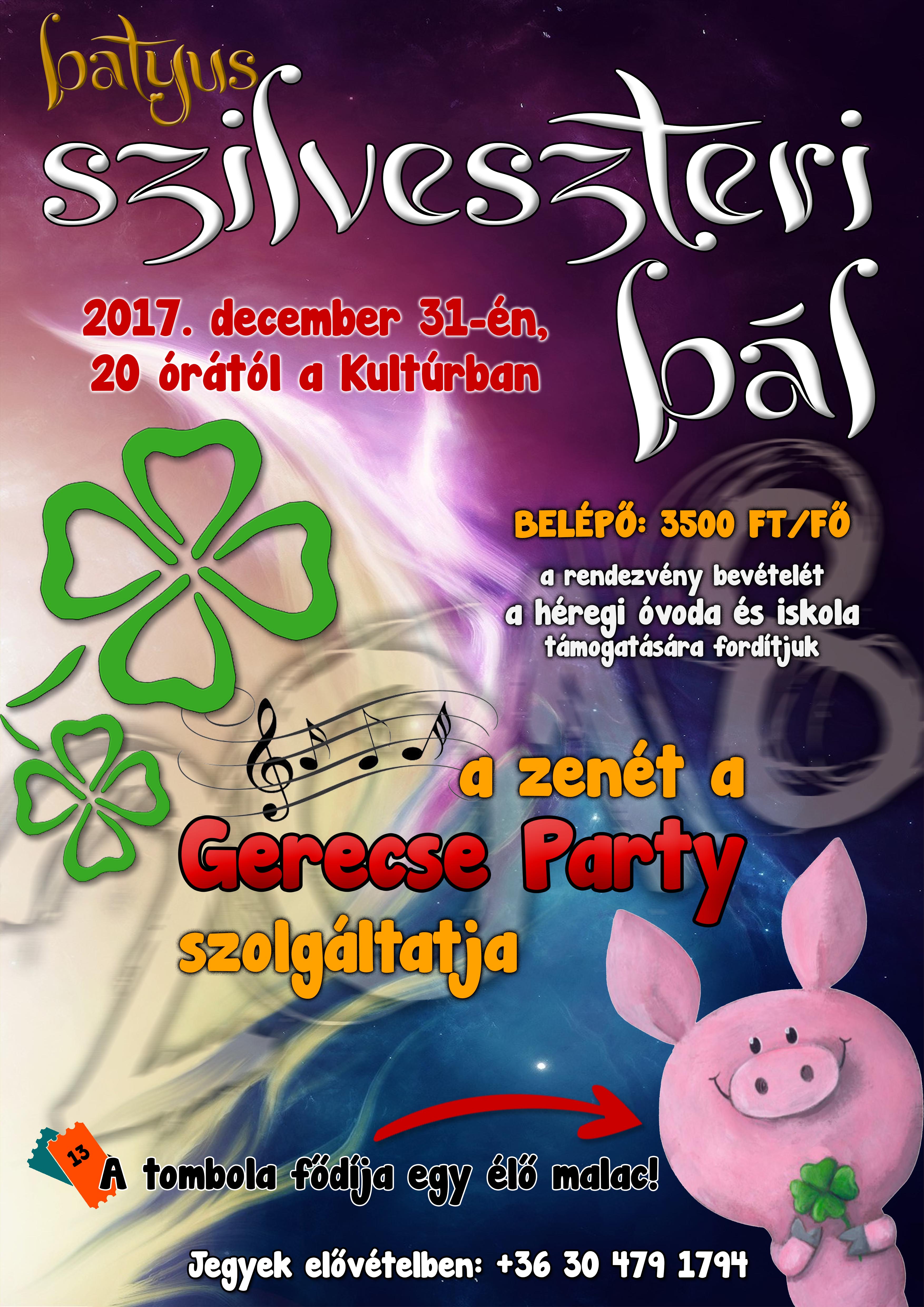 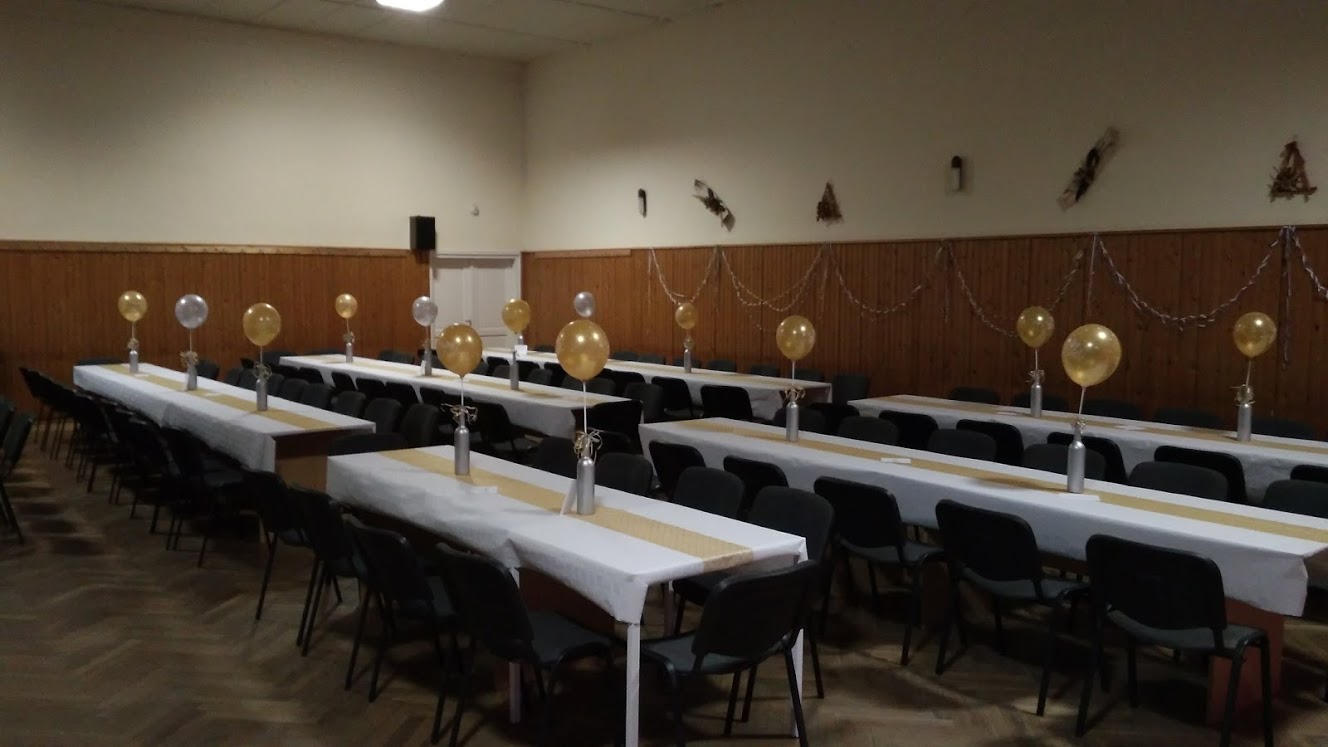 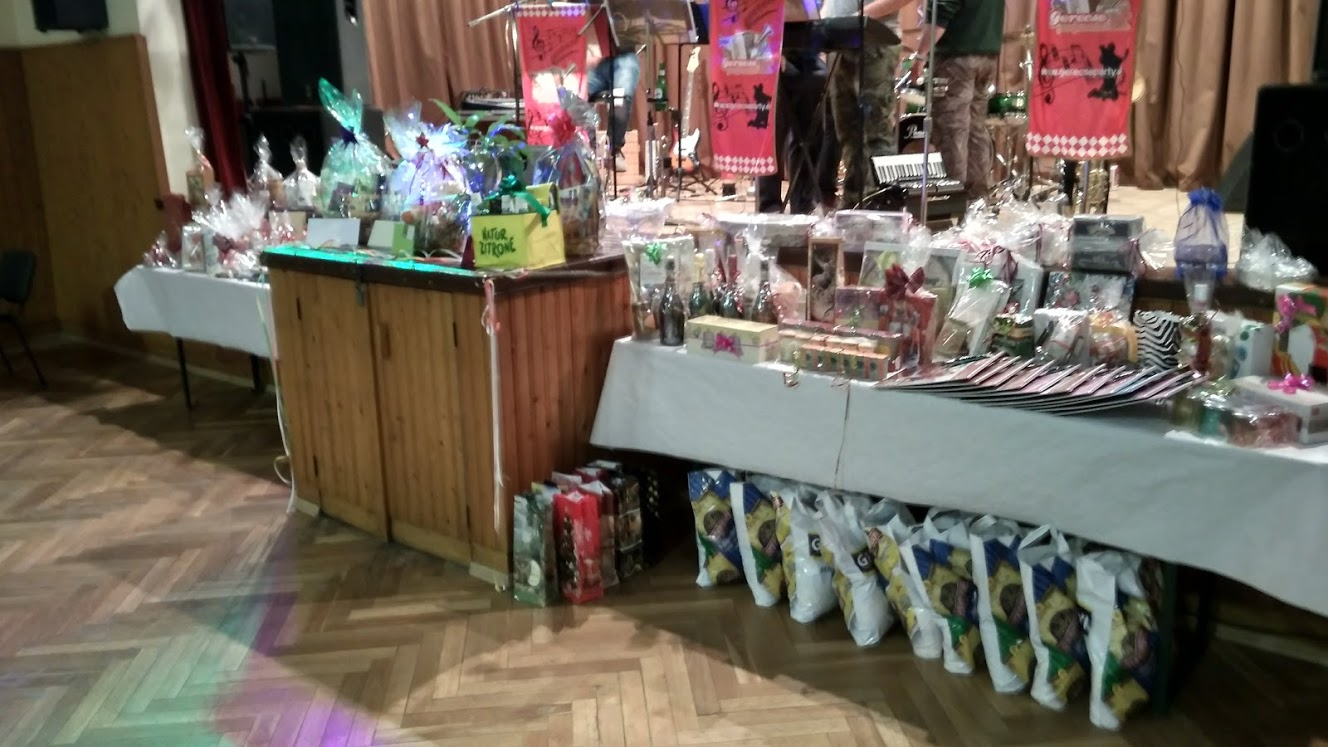 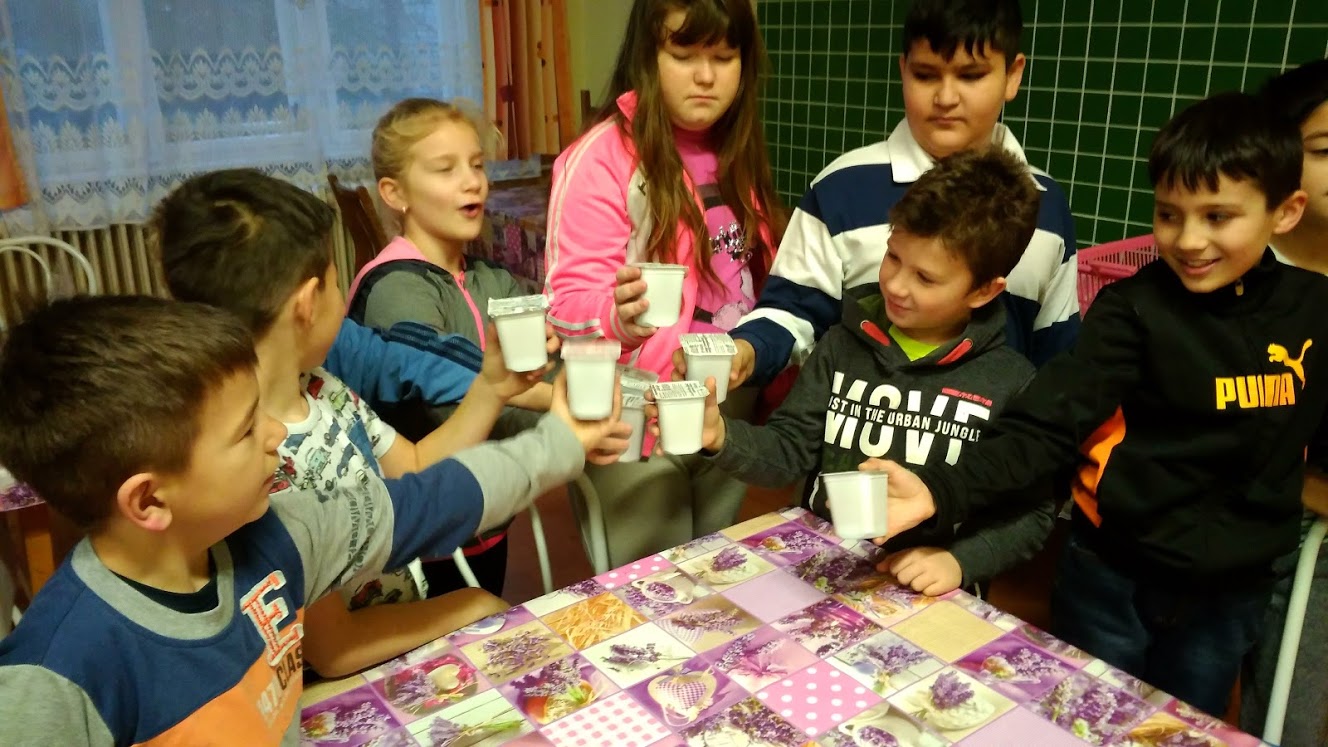 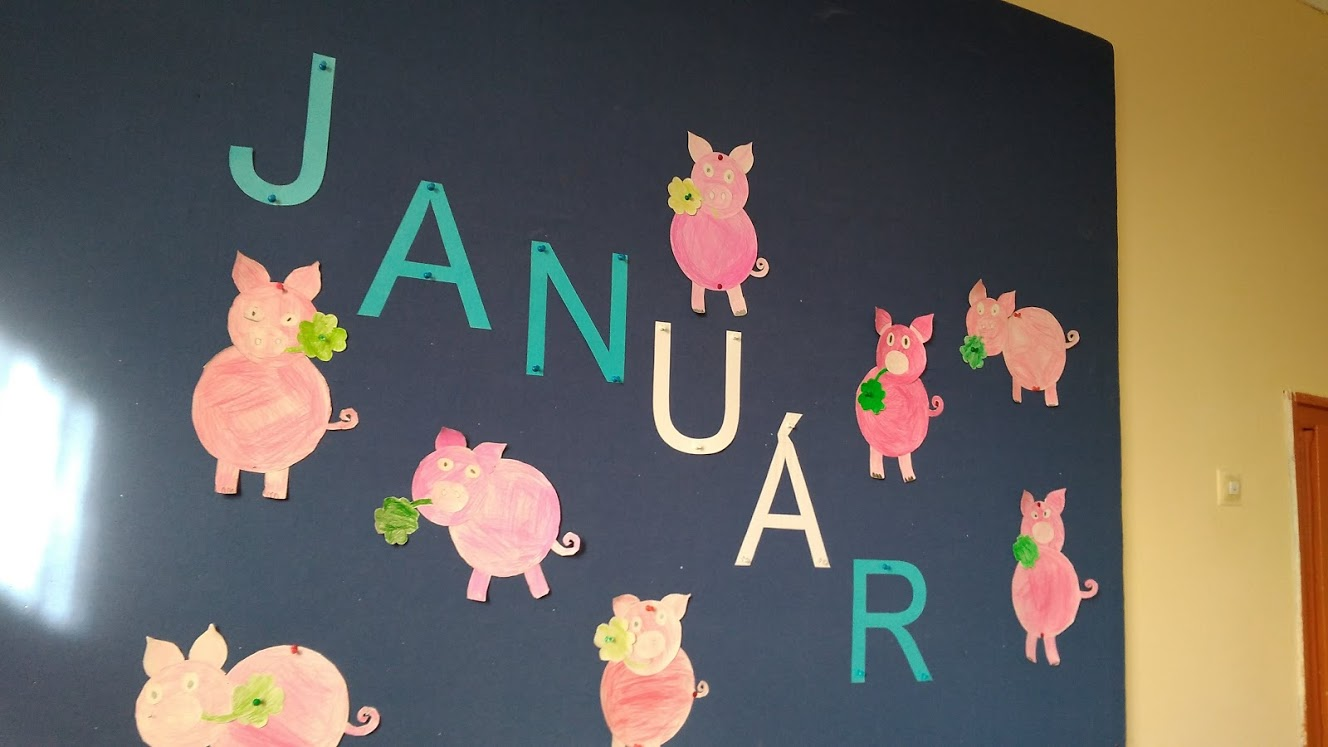 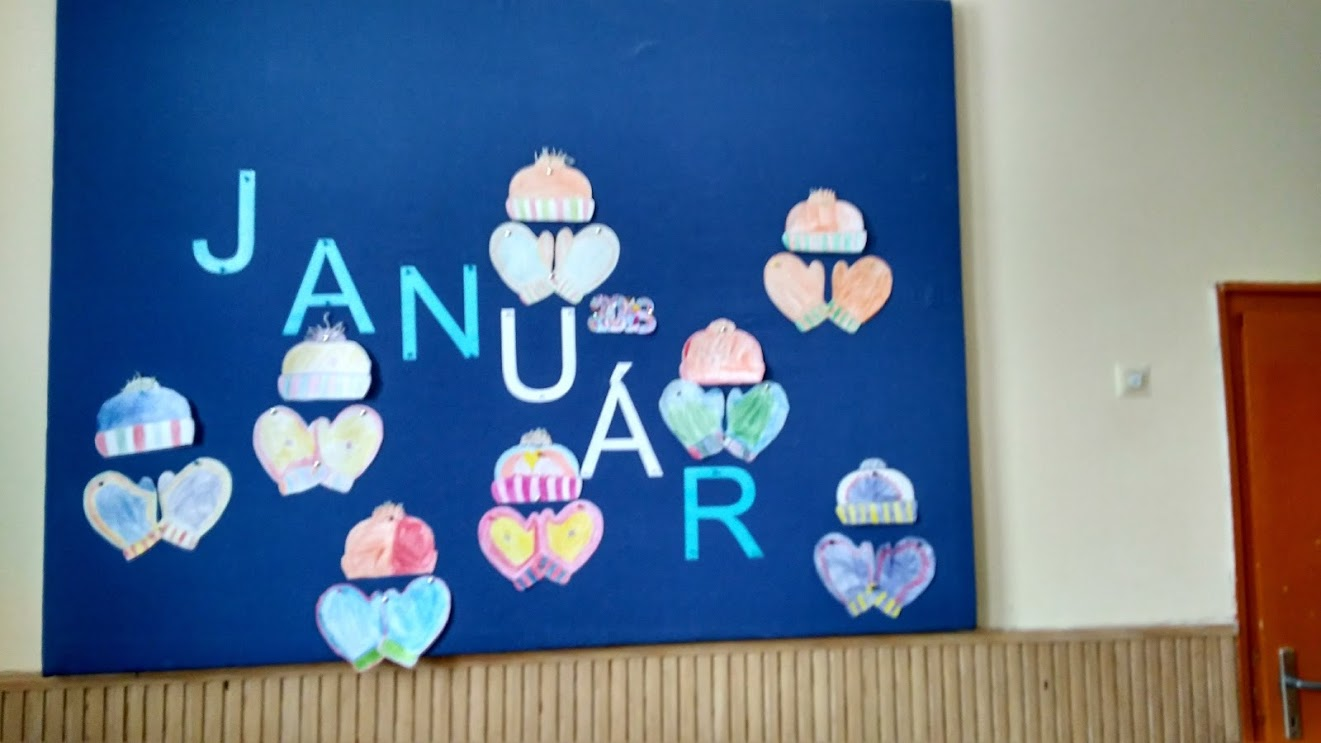 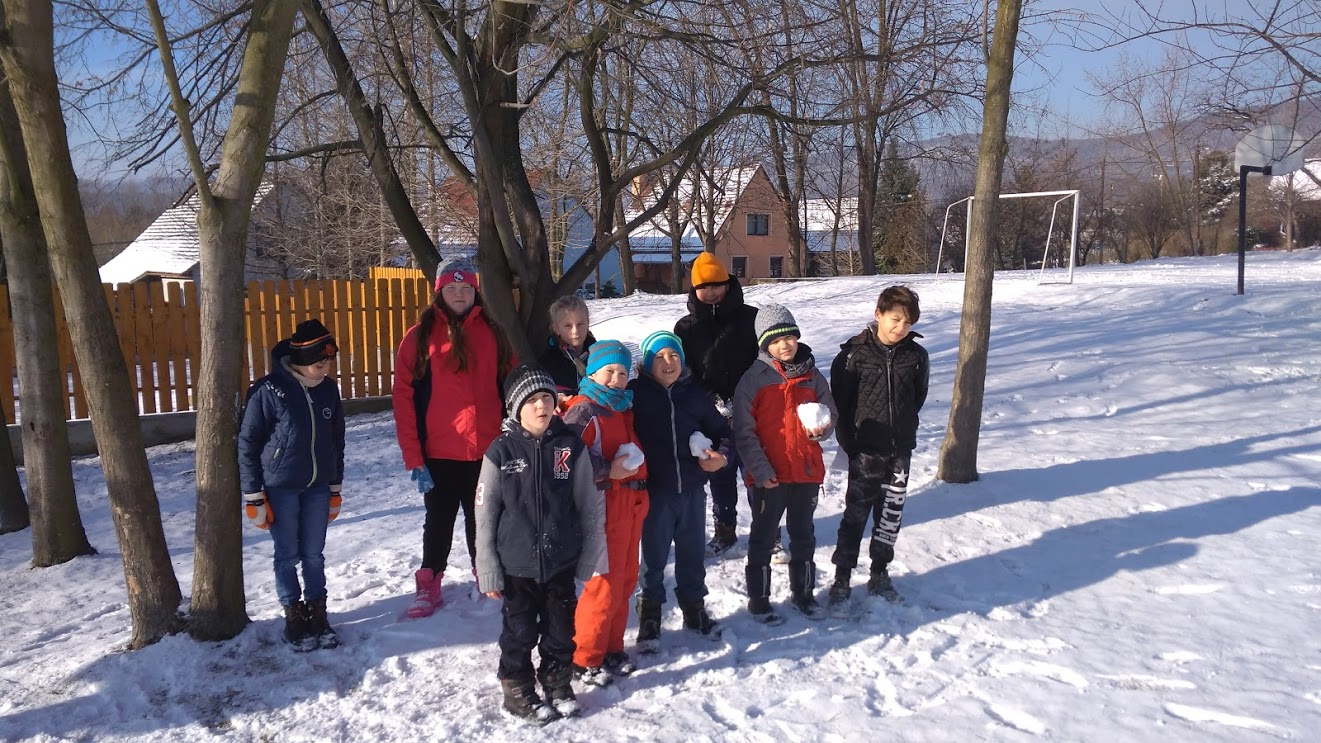 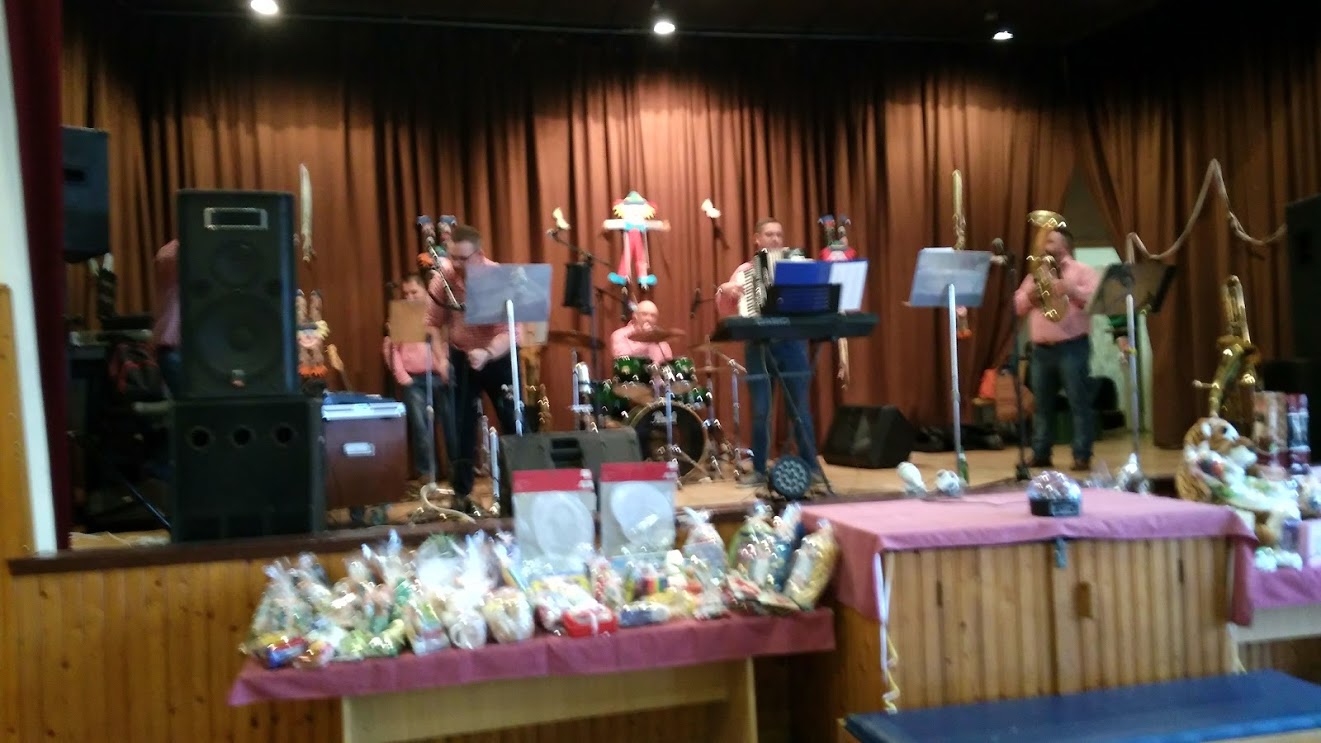 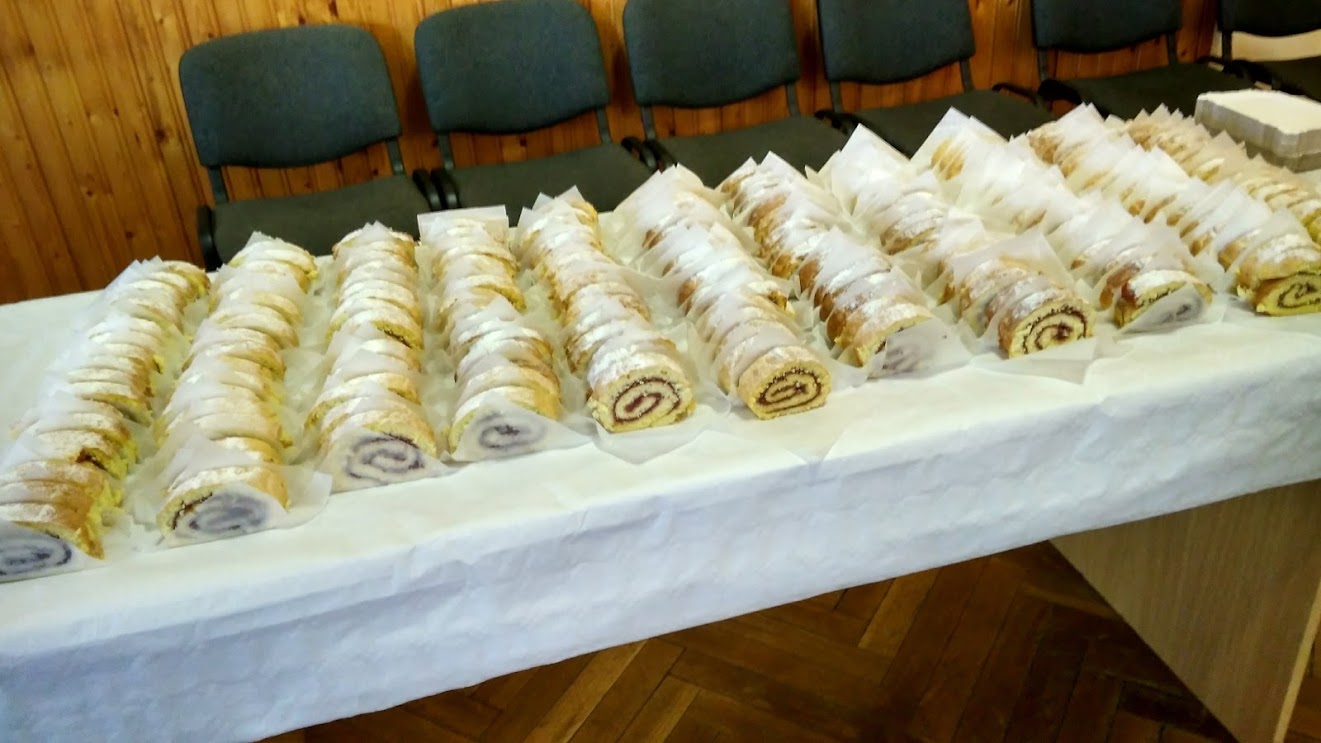 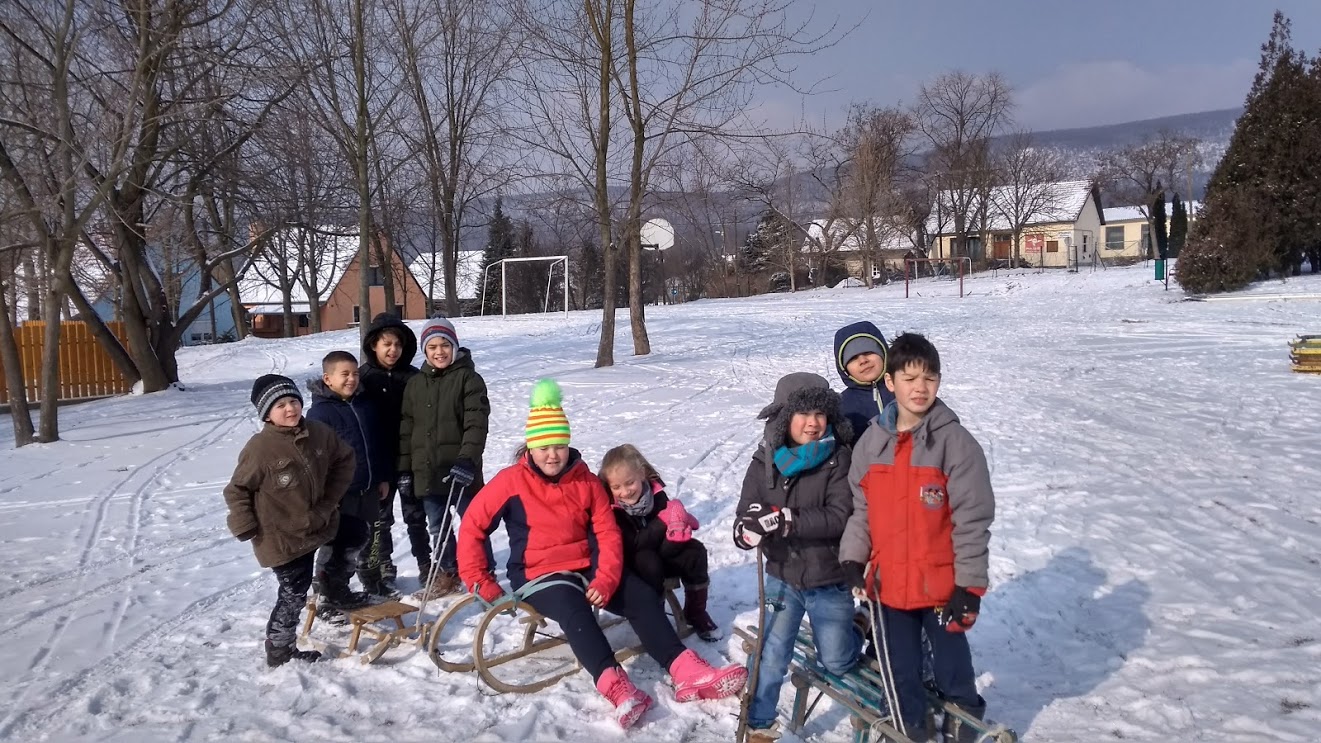 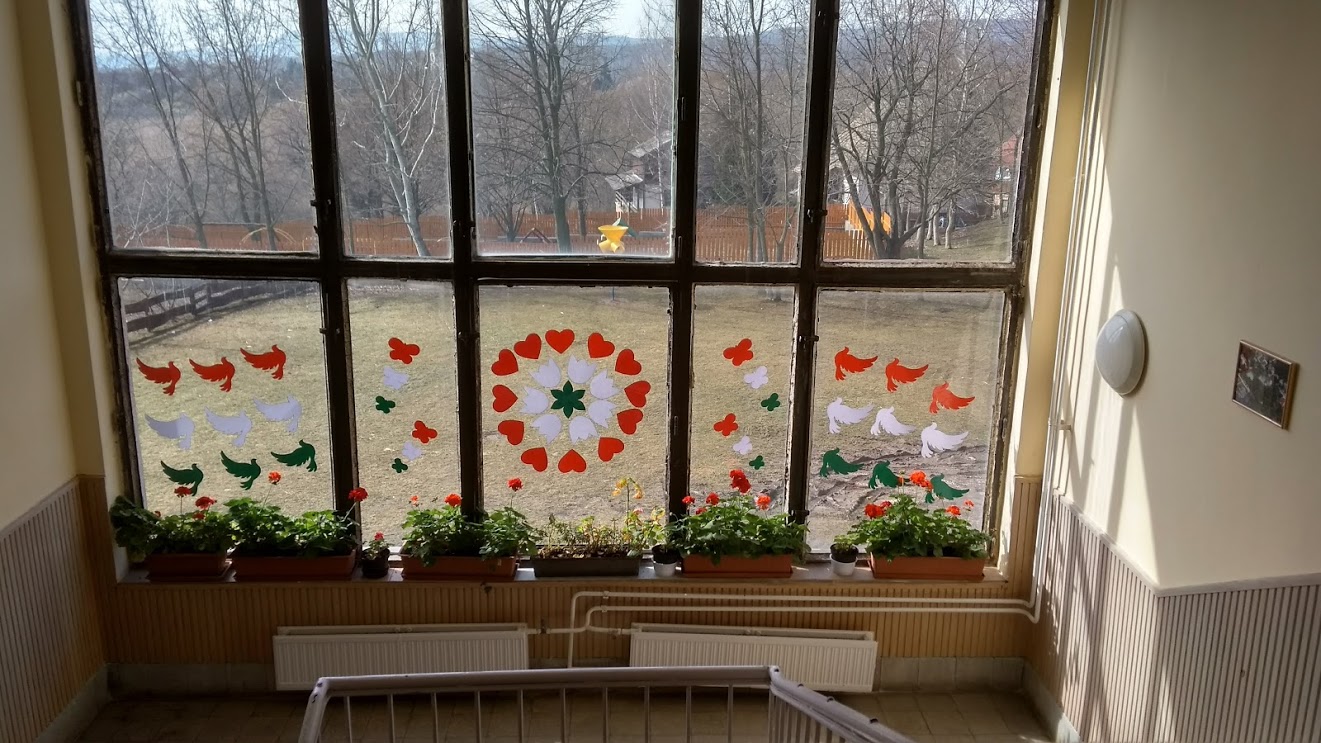 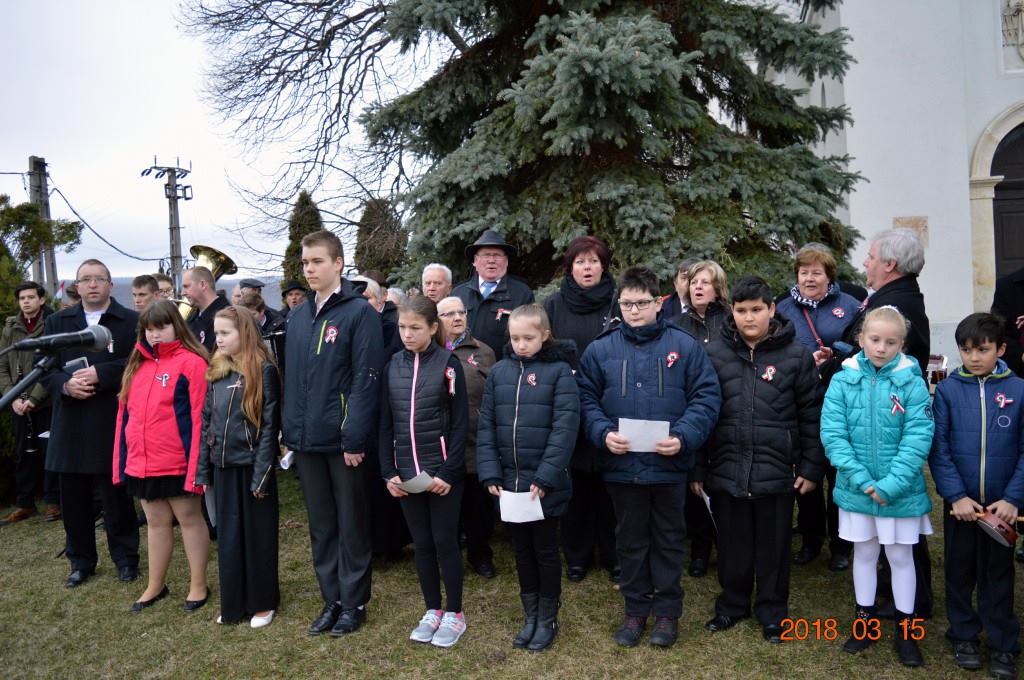 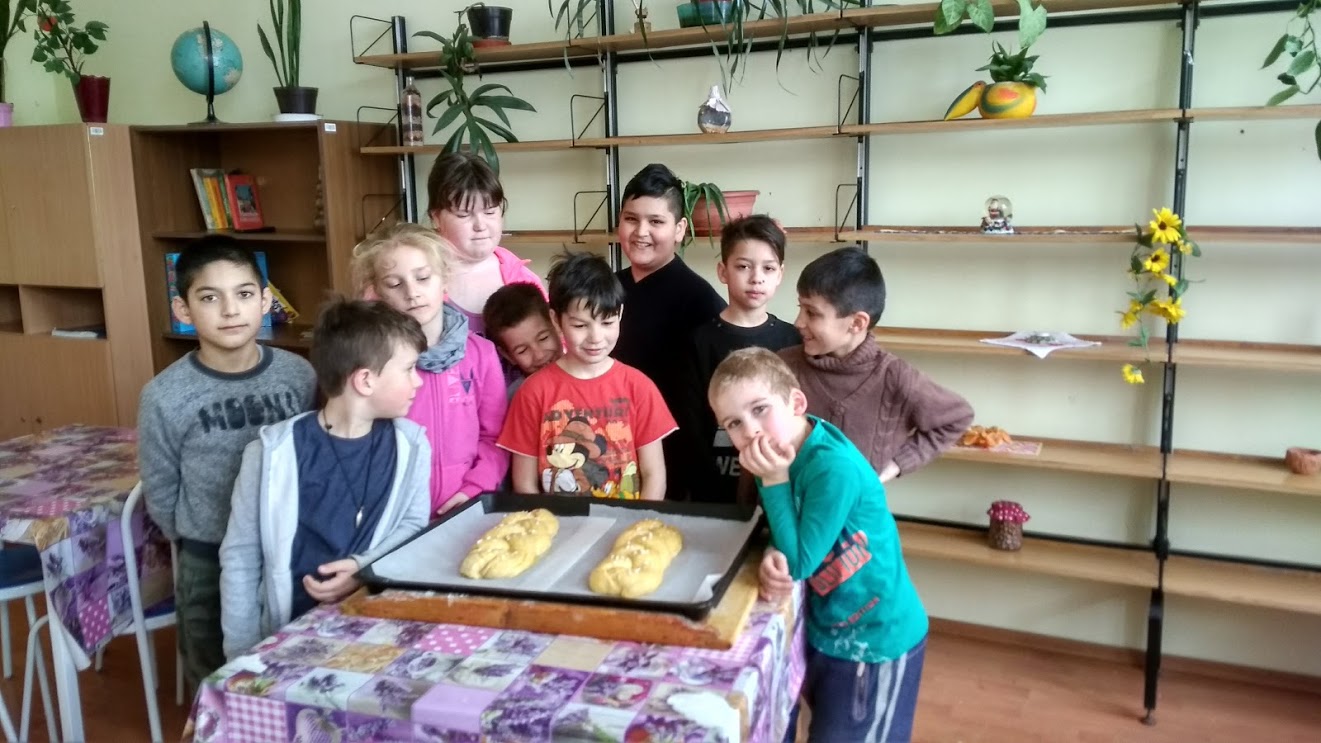 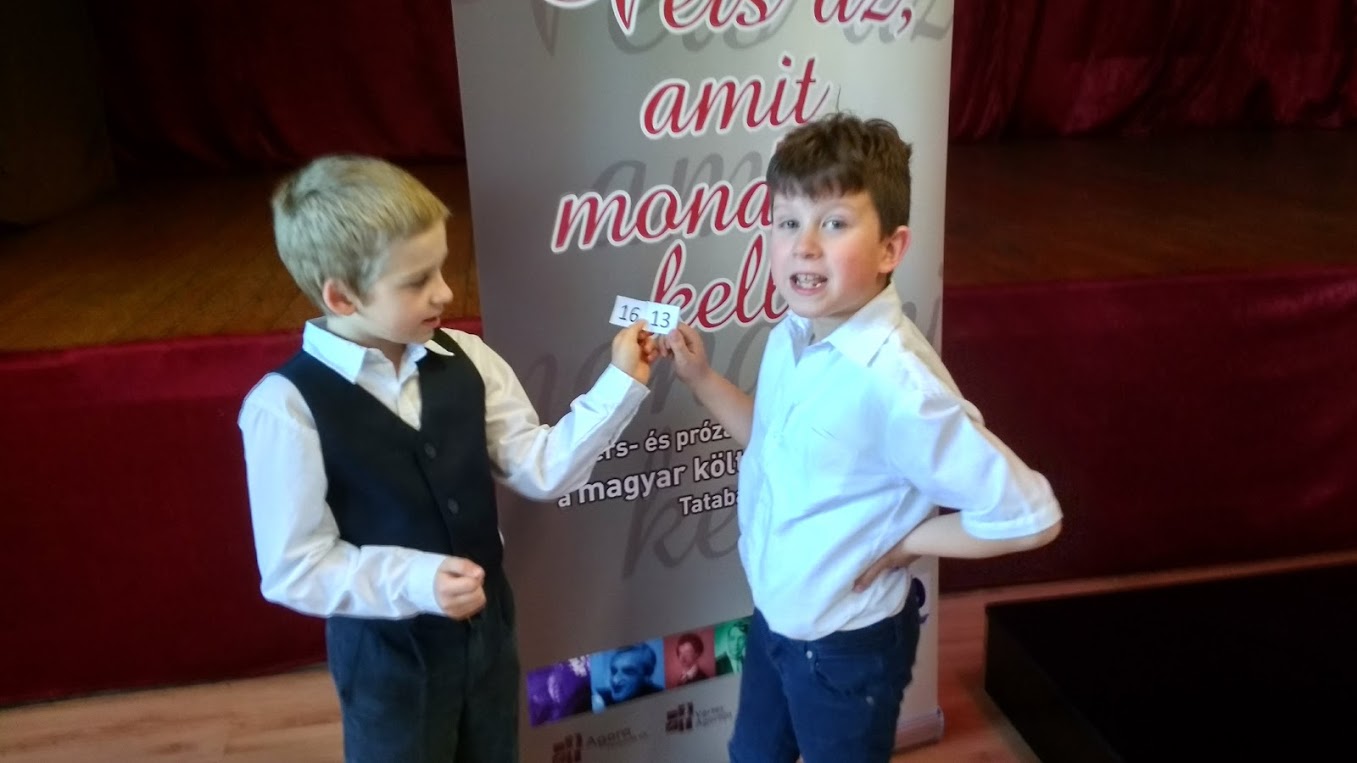 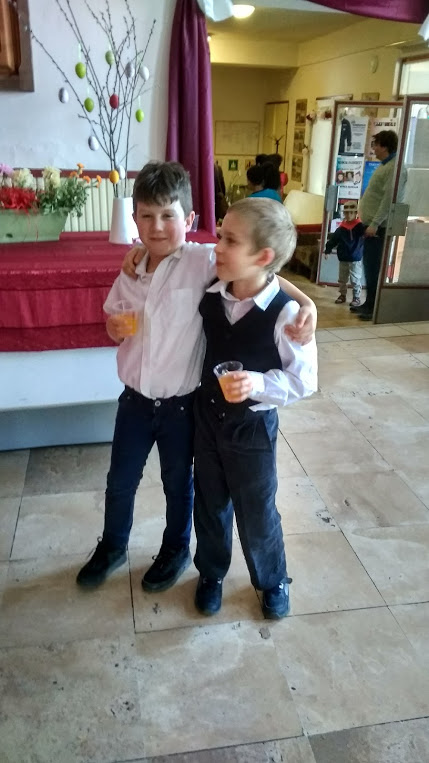 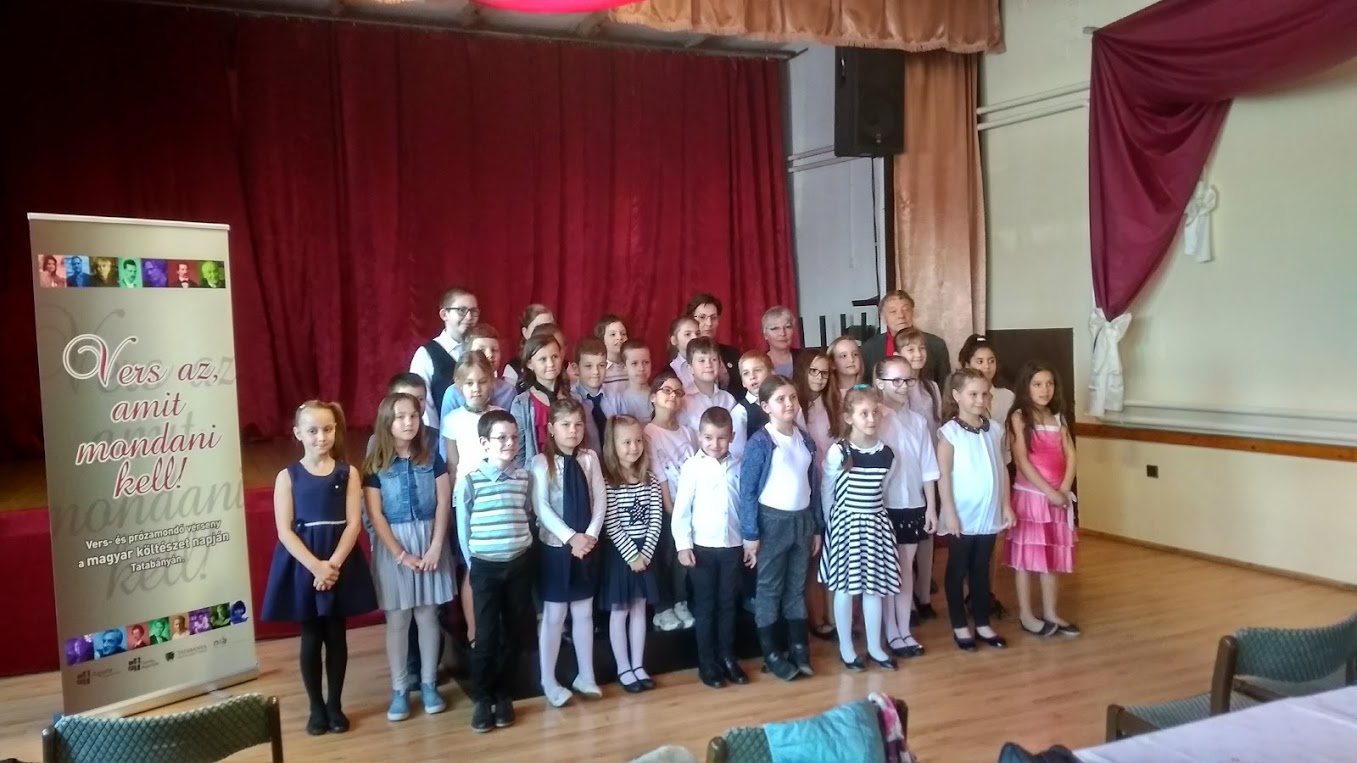 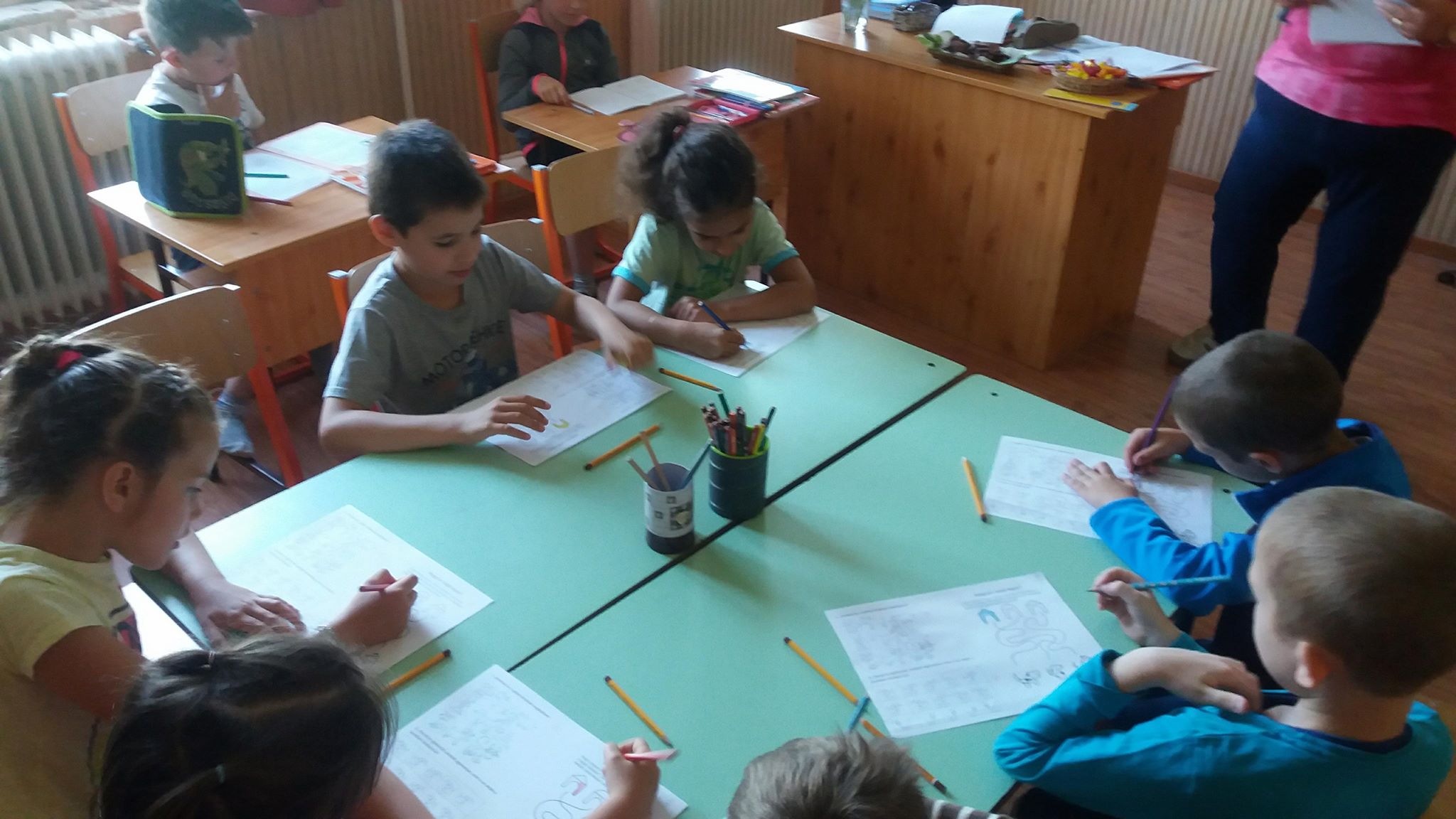 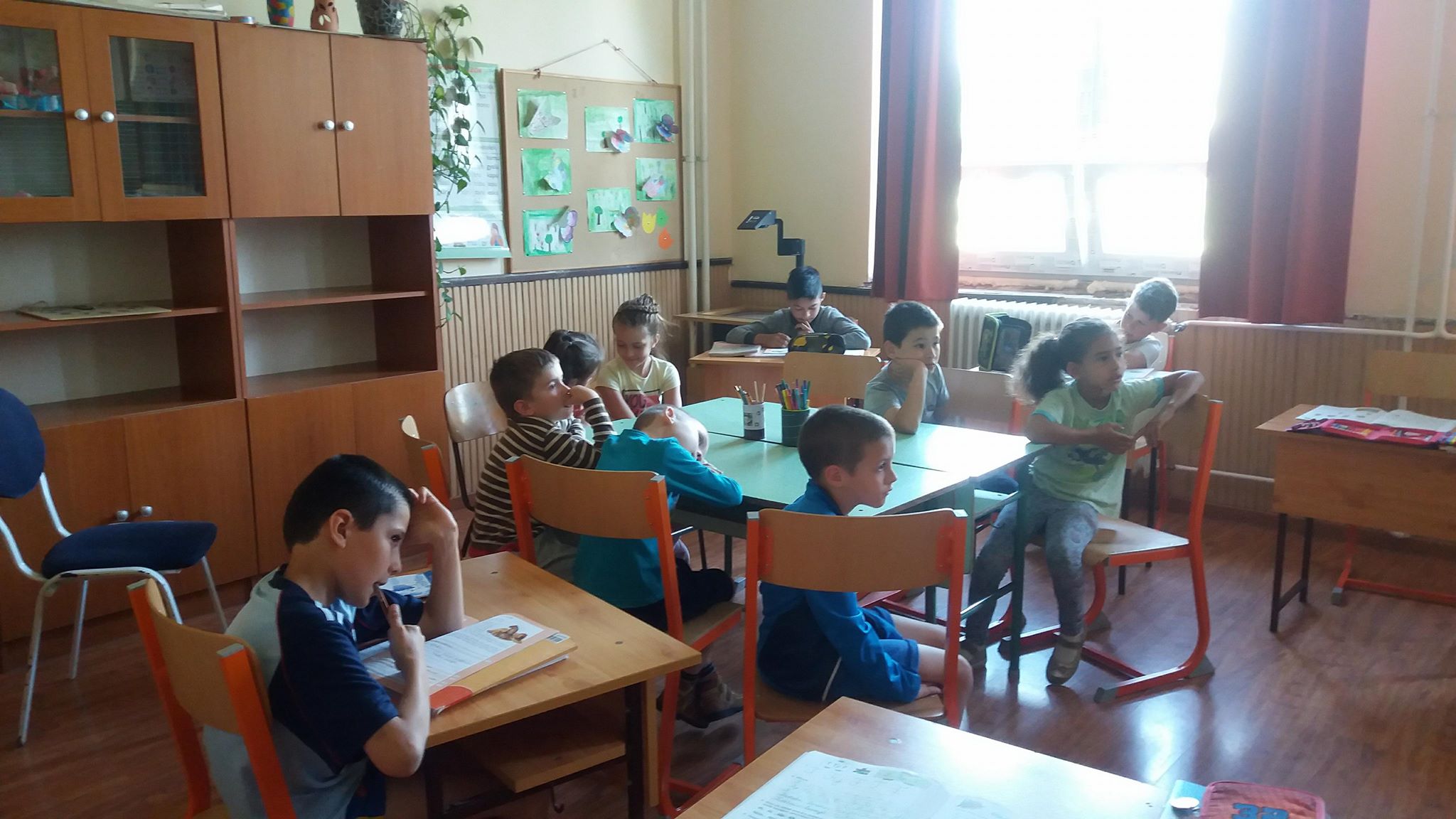 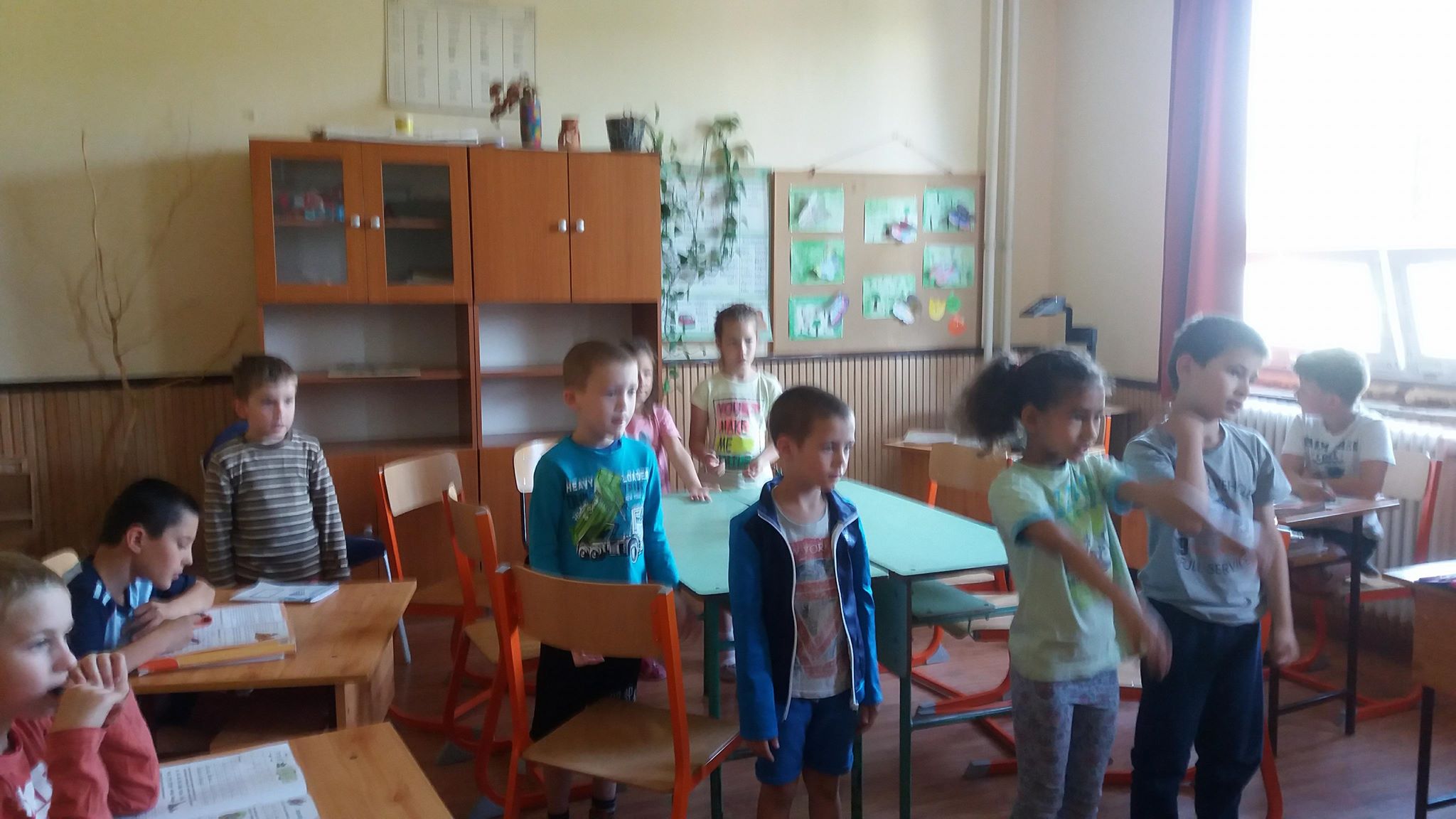 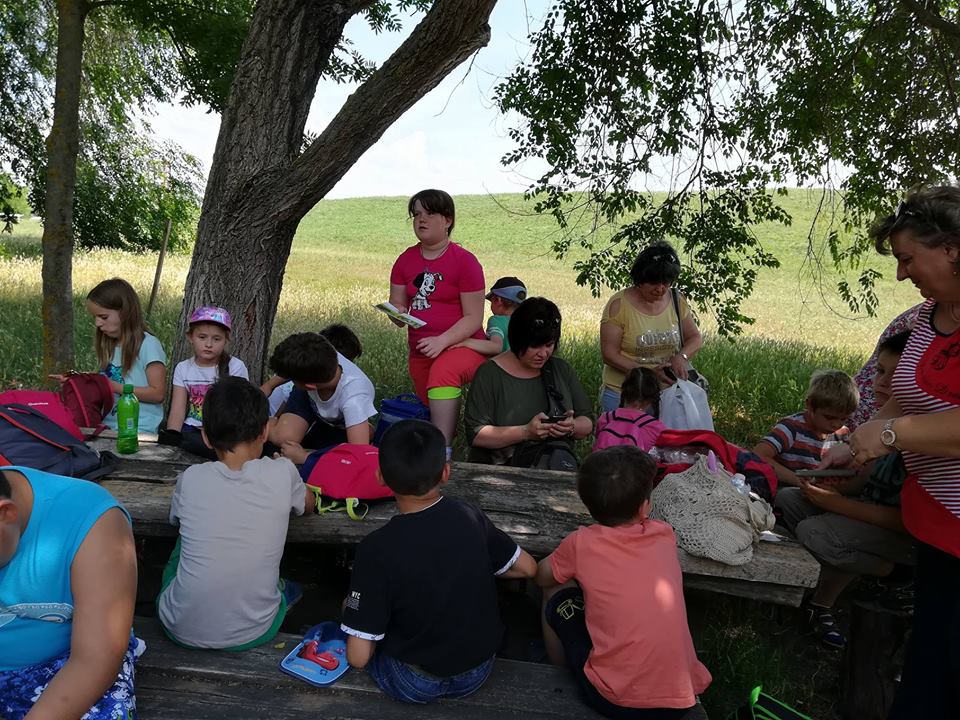 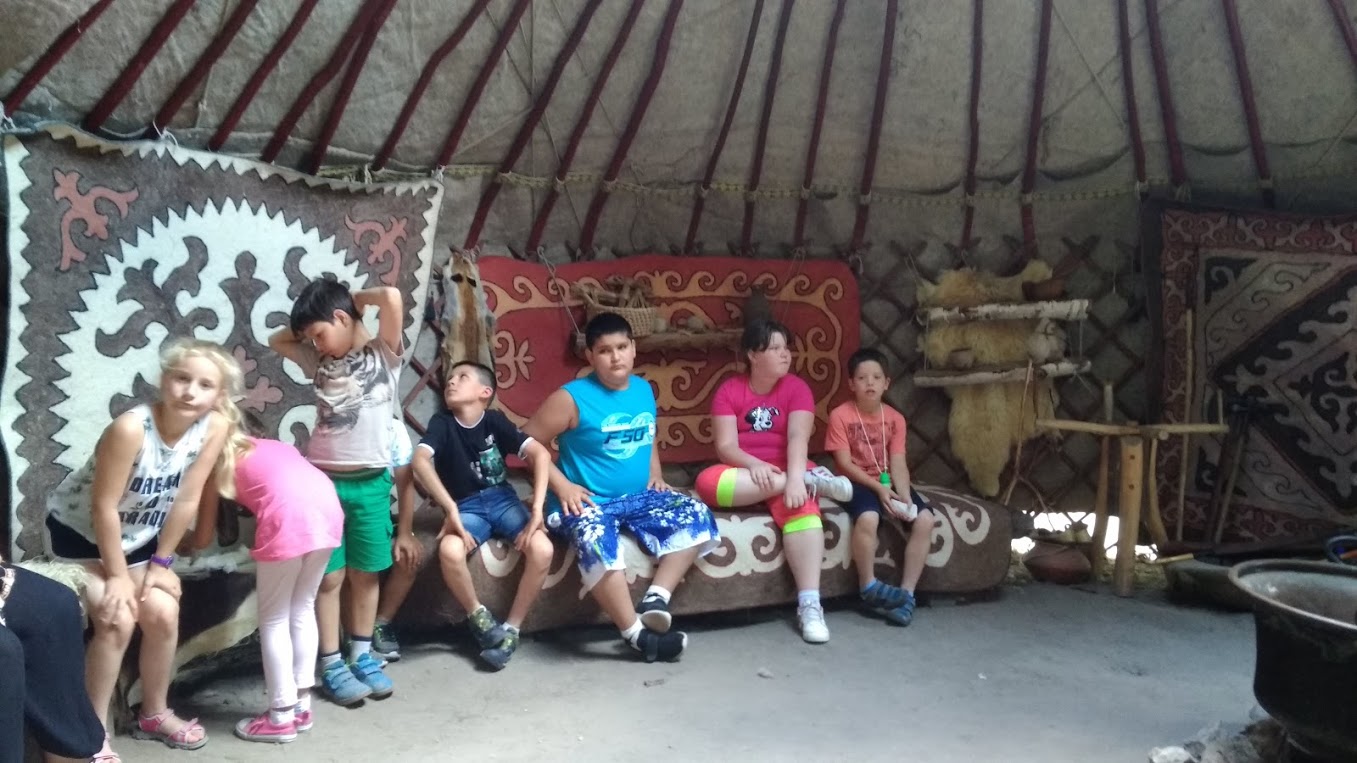 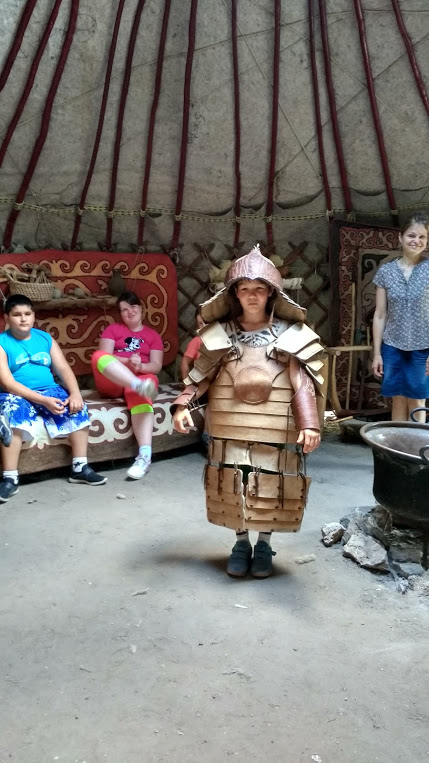 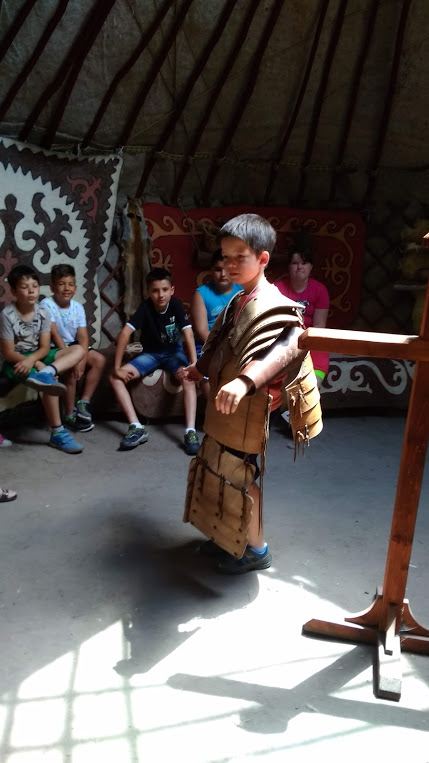 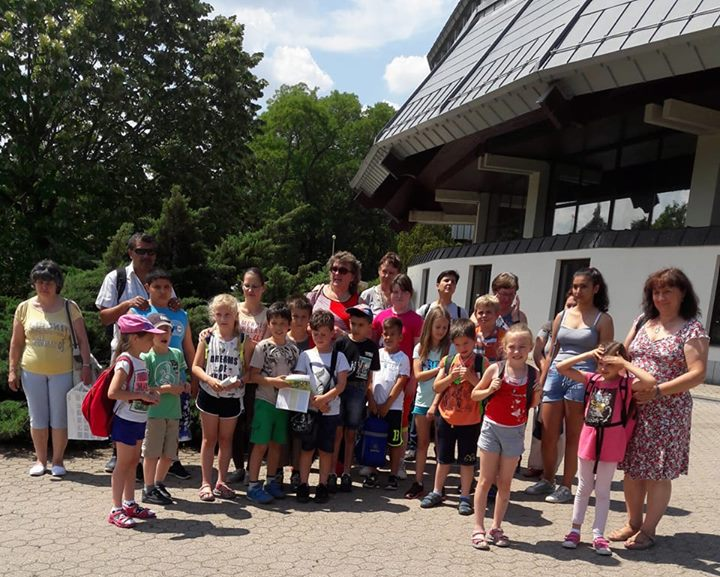 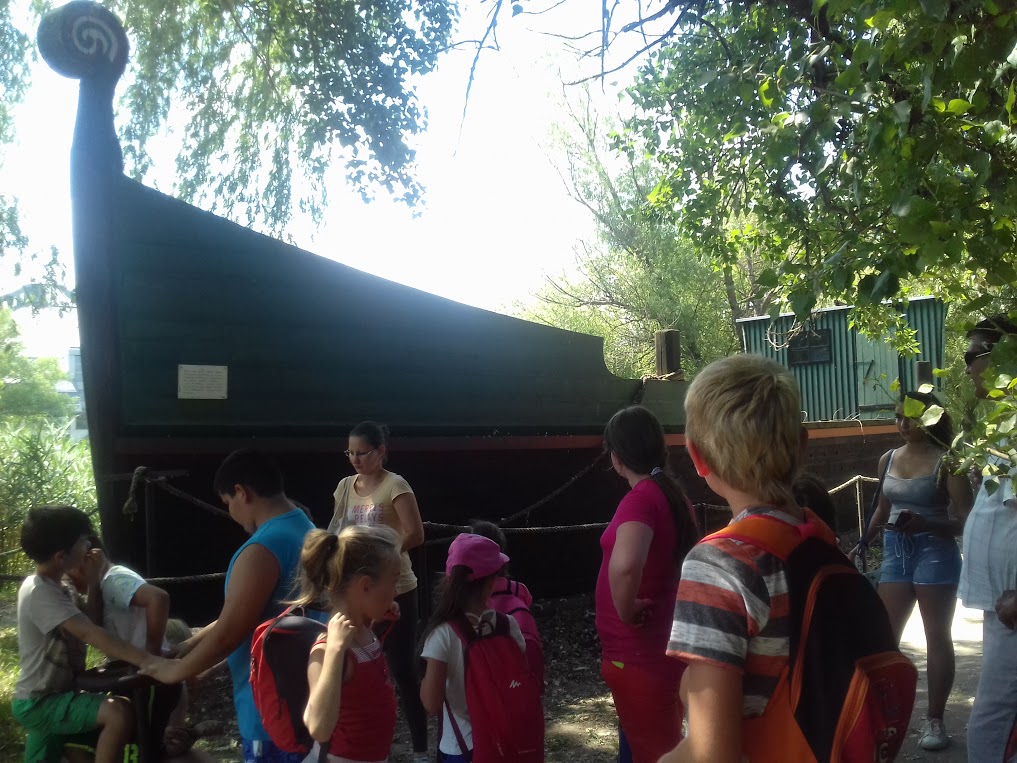 Az utolsó tanítási napot az első naphoz hasonlóan a faluban tett nagy sétával és  Sport Vendéglőben elfogyasztott ebéddel zártuk.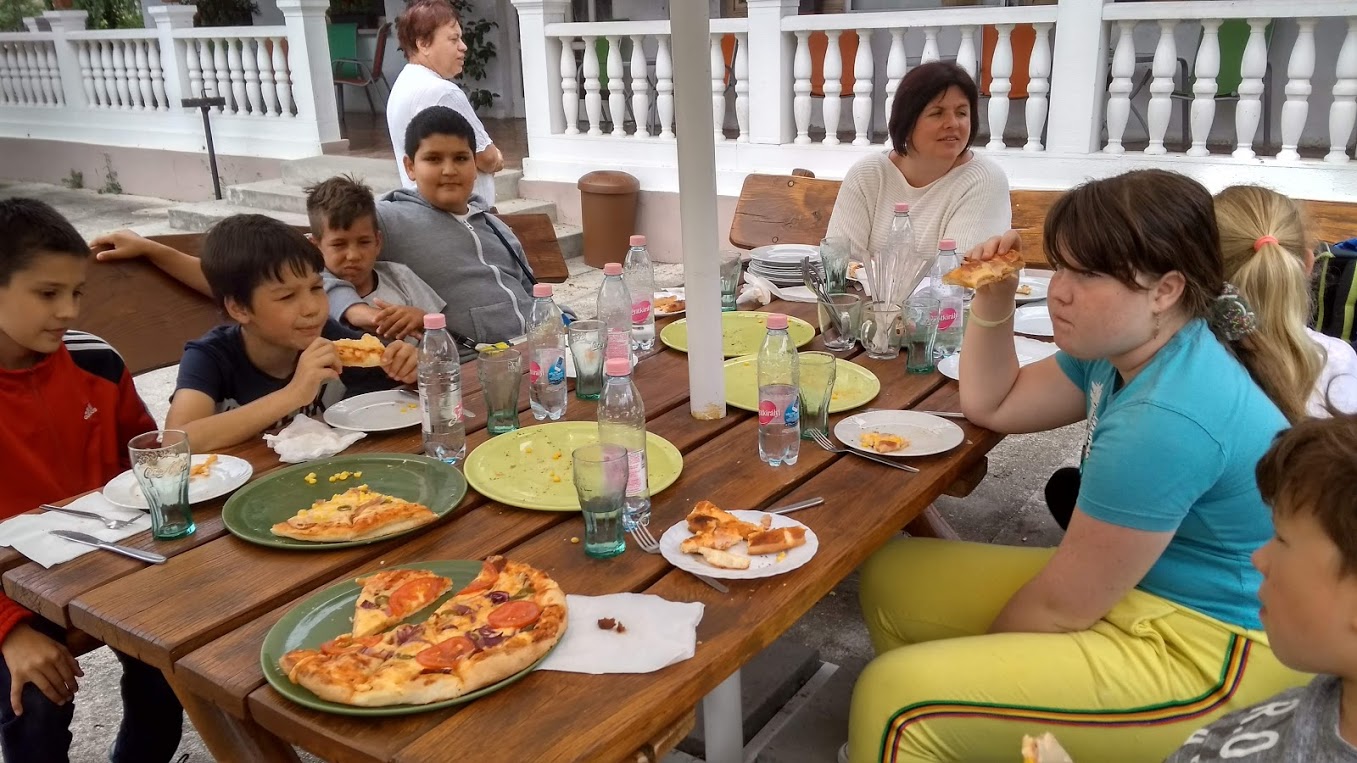 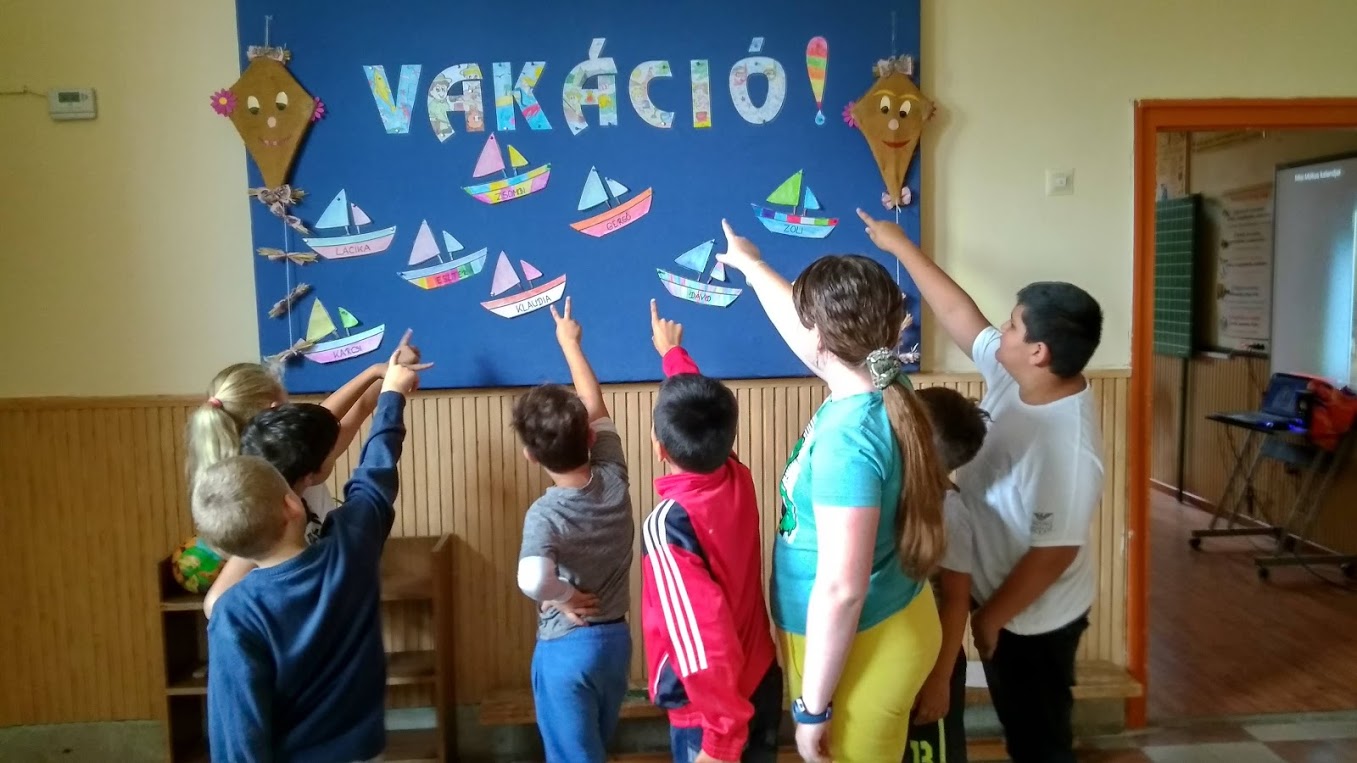 Az utolsó tanítási napot az első naphoz hasonlóan a faluban tett nagy sétával és  Sport Vendéglőben elfogyasztott ebéddel zártuk.Tanévzáró ünnepségVerssel, énekkel készültünk az ünnepségre. A meghívottak között szerepeltek azon civil szervezetek képviselői, és azon személyek, akik a tanév során segítették, támogatták munkánkat.Elbúcsúztunk a negyedikes tanulóktól, akit az ötödik osztályt Tarjánban kezdik meg.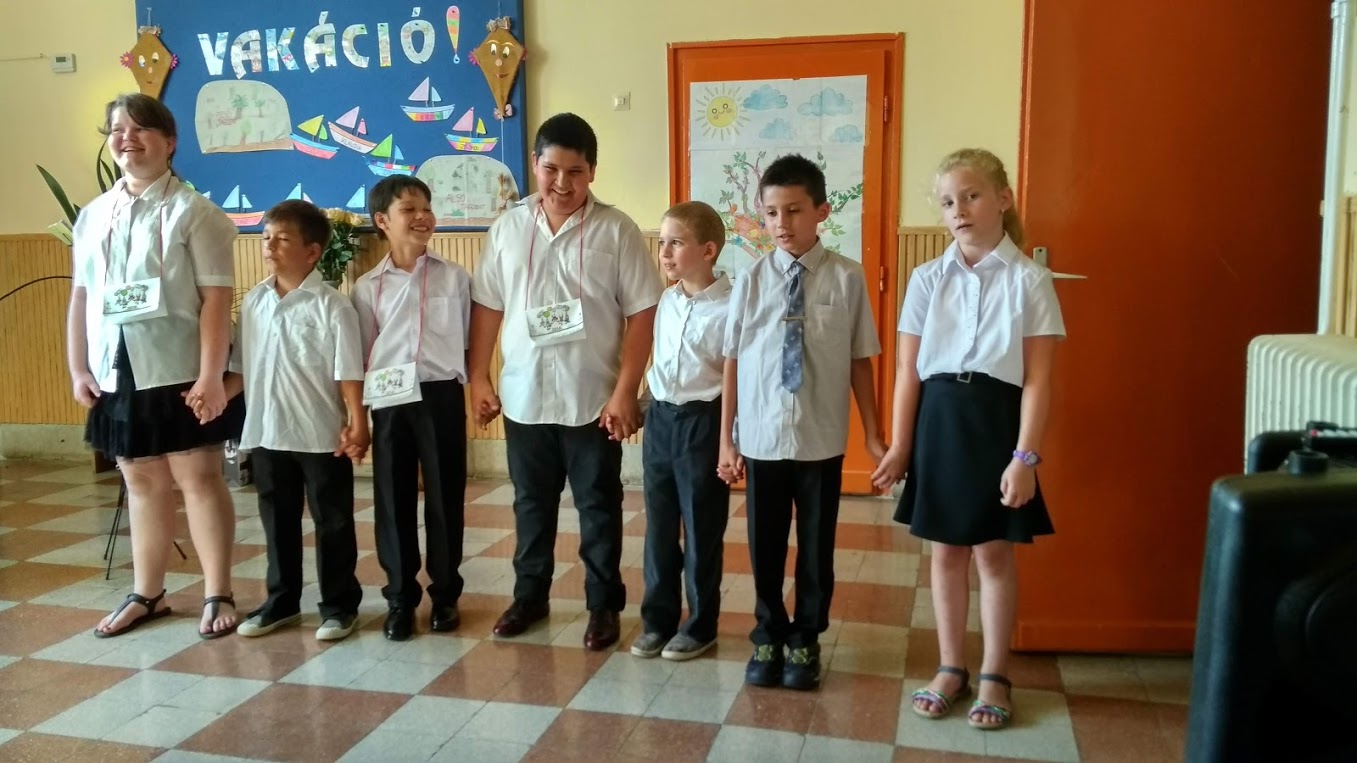 Tanévzáró ünnepségVerssel, énekkel készültünk az ünnepségre. A meghívottak között szerepeltek azon civil szervezetek képviselői, és azon személyek, akik a tanév során segítették, támogatták munkánkat.Elbúcsúztunk a negyedikes tanulóktól, akit az ötödik osztályt Tarjánban kezdik meg.